МИНИСТЕРСТВОСЕЛЬСКОГО ХОЗЯЙСТВА И ПРОДОВОЛЬСТВЕННОЙ ПОЛИТИКИКРАСНОЯРСКОГО КРАЯПРИКАЗот 4 февраля 2013 г. N 79-оОБ УТВЕРЖДЕНИИ АДМИНИСТРАТИВНОГО РЕГЛАМЕНТА ИСПОЛНЕНИЯМИНИСТЕРСТВОМ СЕЛЬСКОГО ХОЗЯЙСТВА И ТОРГОВЛИ КРАСНОЯРСКОГОКРАЯ ГОСУДАРСТВЕННОЙ ФУНКЦИИ ПО ОСУЩЕСТВЛЕНИЮГОСУДАРСТВЕННОГО НАДЗОРА В ОБЛАСТИ ПЛЕМЕННОГО ЖИВОТНОВОДСТВАВ КРАСНОЯРСКОМ КРАЕВ соответствии со статьей 5 Федерального закона от 26.12.2008 N 294-ФЗ "О защите прав юридических лиц и индивидуальных предпринимателей при осуществлении государственного контроля (надзора) и муниципального контроля", пунктом 4 Порядка разработки и утверждения административных регламентов исполнения государственных функций исполнительными органами государственной власти Красноярского края, утвержденного Постановлением Правительства Красноярского края от 14.03.2012 N 91-п, подпунктом 11 пункта 3.1, пунктом 3.79, подпунктом 2 пункта 4.3 Положения о министерстве сельского хозяйства и торговли Красноярского края, утвержденного Постановлением Правительства Красноярского края от 27.08.2008 N 57-п, приказываю:(в ред. Приказа министерства сельского хозяйства Красноярского края от 25.03.2015 N 201-о, Приказа министерства сельского хозяйства и торговли Красноярского края от 03.08.2018 N 448-о)1. Утвердить Административный регламент исполнения министерством сельского хозяйства и торговли Красноярского края государственной функции по осуществлению государственного надзора в области племенного животноводства в Красноярском крае согласно приложению.(в ред. Приказа министерства сельского хозяйства и продовольственной политики Красноярского края от 31.03.2014 N 177-о, Приказа министерства сельского хозяйства Красноярского края от 21.08.2014 N 457-о, Приказа министерства сельского хозяйства и торговли Красноярского края от 03.08.2018 N 448-о)2. Опубликовать Приказ в "Ведомостях высших органов государственной власти Красноярского края" и на "Официальном интернет-портале правовой информации Красноярского края" (www.zakon.krskstate.ru).3. Приказ вступает в силу в день, следующий за днем его официального опубликования.Министрсельского хозяйстваи продовольственной политикиКрасноярского краяЛ.Н.ШОРОХОВПриложениек Приказуминистерства сельского хозяйстваи продовольственной политикиКрасноярского краяот 4 февраля 2013 г. N 79-оАДМИНИСТРАТИВНЫЙ РЕГЛАМЕНТИСПОЛНЕНИЯ МИНИСТЕРСТВОМ СЕЛЬСКОГО ХОЗЯЙСТВА И ТОРГОВЛИКРАСНОЯРСКОГО КРАЯ ГОСУДАРСТВЕННОЙ ФУНКЦИИ ПО ОСУЩЕСТВЛЕНИЮГОСУДАРСТВЕННОГО НАДЗОРА В ОБЛАСТИ ПЛЕМЕННОГОЖИВОТНОВОДСТВА В КРАСНОЯРСКОМ КРАЕ1. ОБЩИЕ ПОЛОЖЕНИЯ1.1. Административный регламент исполнения министерством сельского хозяйства и торговли Красноярского края государственной функции по осуществлению государственного надзора в области племенного животноводства в Красноярском крае (далее - Административный регламент) устанавливает сроки и последовательность административных процедур (действий) министерства сельского хозяйства и торговли Красноярского края при осуществлении государственного надзора в области племенного животноводства в Красноярском крае, порядок взаимодействия между его структурными подразделениями и государственными гражданскими служащими, а также порядок взаимодействия министерства сельского хозяйства и торговли Красноярского края с индивидуальными предпринимателями и юридическими лицами, органами государственной власти Красноярского края, должностными лицами органов государственной власти Красноярского края (далее - органы государственной власти), органами местного самоуправления, должностными лицами местного самоуправления (далее - органы местного самоуправления) и гражданами, при исполнении государственной функции по государственному надзору в области племенного животноводства в Красноярском крае.(в ред. Приказов министерства сельского хозяйства и продовольственной политики Красноярского края от 20.06.2013 N 371-о, от 31.03.2014 N 177-о, Приказов министерства сельского хозяйства Красноярского края от 21.08.2014 N 457-о, от 22.12.2016 N 824-о, Приказа министерства сельского хозяйства и торговли Красноярского края от 03.08.2018 N 448-о)1.2. Наименование государственной функции: осуществление государственного надзора в области племенного животноводства в Красноярском крае (далее - государственная функция).1.3. Государственную функцию исполняет министерство сельского хозяйства и торговли Красноярского края (далее - Министерство).(в ред. Приказа министерства сельского хозяйства и продовольственной политики Красноярского края от 31.03.2014 N 177-о, Приказа министерства сельского хозяйства Красноярского края от 21.08.2014 N 457-о, Приказа министерства сельского хозяйства и торговли Красноярского края от 03.08.2018 N 448-о)1.4. Перечень нормативных правовых актов, регулирующих исполнение государственной функции:Конституция Российской Федерации (Собрание законодательства Российской Федерации, 26.01.2009, N 4, ст. 445, Российская газета, 21.01.2009, N 7);Кодекс Российской Федерации об административных правонарушениях от 30.12.2001 N 195-ФЗ (Собрание законодательства Российской Федерации, 07.01.2002, N 1 (ч. 1), ст. 1, Российская газета, 31.12.2001, N 256);Федеральный закон от 03.08.1995 N 123-ФЗ "О племенном животноводстве" (Собрание законодательства Российской Федерации, 07.08.1995, N 32, ст. 3199, Российская газета, 10.08.1995, N 154);Федеральный закон от 02.05.2006 N 59-ФЗ "О порядке рассмотрения обращений граждан Российской Федерации" (Собрание законодательства Российской Федерации, 08.05.2006, N 19, ст. 2060, Российская газета, 05.05.2006, N 95);Федеральный закон от 26.12.2008 N 294-ФЗ "О защите прав юридических лиц и индивидуальных предпринимателей при осуществлении государственного контроля (надзора) и муниципального контроля" (Собрание законодательства Российской Федерации, 29.12.2008, N 52 (ч. 1), ст. 6249, Российская газета, 30.12.2008, N 266);Федеральный закон от 09.02.2009 N 8-ФЗ "Об обеспечении доступа к информации о деятельности государственных органов и органов местного самоуправления" (Собрание законодательства Российской Федерации, 16.02.2009, N 7, ст. 776, Российская газета, 13.02.2009, N 25);Постановление Правительства Российской Федерации от 06.03.1996 N 244 "О мерах по реализации Федерального закона "О племенном животноводстве" (Собрание законодательства Российской Федерации, 18.03.1996, N 12, ст. 1125, Российская газета, 26.03.1996, N 57);Постановление Правительства Российской Федерации от 30.06.2010 N 489 "Об утверждении Правил подготовки органами государственного контроля (надзора) и органами муниципального контроля ежегодных планов проведения плановых проверок юридических лиц и индивидуальных предпринимателей" (Собрание законодательства Российской Федерации, 12.07.2010, N 28, ст. 3706);Приказ Министерства экономического развития Российской Федерации от 30.04.2009 N 141 "О реализации положений Федерального закона "О защите прав юридических лиц и индивидуальных предпринимателей при осуществлении государственного контроля (надзора) и муниципального контроля" (Российская газета, 14.05.2009, N 85);Приказ Министерства сельского хозяйства Российской Федерации от 17.11.2011 N 431 "Об утверждении Правил в области племенного животноводства "Виды организаций, осуществляющих деятельность в области племенного животноводства", и о признании утратившими силу приказов Минсельхоза России" (Бюллетень нормативных актов федеральных органов исполнительной власти, 23.04.2012, N 17);Закон Красноярского края от 18.03.1998 N 2-27 "О племенном животноводстве в Красноярском крае" (Красноярский рабочий, 11.04.1998, N 68-69);Постановление Правительства Красноярского края от 27.08.2008 N 57-п "Об утверждении Положения о министерстве сельского хозяйства и торговли Красноярского края" (Ведомости высших органов государственной власти Красноярского края, 08.09.2008, N 43 (264);(в ред. Приказа министерства сельского хозяйства и торговли Красноярского края от 03.08.2018 N 448-о)Постановление Правительства Красноярского края от 14.03.2012 N 91-п "Об утверждении Порядка разработки и утверждения административных регламентов исполнения государственных функций исполнительными органами государственной власти Красноярского края" (Ведомости высших органов государственной власти Красноярского края, 19.03.2012, N 11 (523);Постановление Правительства Красноярского края от 18.05.2012 N 212-п "Об утверждении Порядка осуществления государственного надзора в области племенного животноводства в Красноярском крае" (Ведомости высших органов государственной власти Красноярского края, 28.05.2012, N 21 (533), Наш Красноярский край, 30.05.2012, N 55).(абзац введен Приказом министерства сельского хозяйства и продовольственной политики Красноярского края от 20.06.2013 N 371-о)1.5. Предметом государственного надзора является соблюдение органами государственной власти, органами местного самоуправления, а также юридическими лицами, их руководителями и иными должностными лицами, индивидуальными предпринимателями, их уполномоченными представителями (далее - юридические лица, индивидуальные предприниматели) и гражданами требований, установленных в соответствии федеральными законами и принимаемыми в соответствии с ними иными нормативными правовыми актами Российской Федерации, законами и иными нормативными правовыми актами Красноярского края в области племенного животноводства (далее - обязательные требования).(в ред. Приказа министерства сельского хозяйства и продовольственной политики Красноярского края от 20.06.2013 N 371-о, Приказа министерства сельского хозяйства Красноярского края от 22.12.2016 N 824-о)1.6. Права и обязанности, ограничения должностных лиц при осуществлении государственного (контроля) надзора.(в ред. Приказа министерства сельского хозяйства и торговли Красноярского края от 03.08.2018 N 448-о)1.6.1. Государственные гражданские служащие Министерства вправе:(в ред. Приказа министерства сельского хозяйства и продовольственной политики Красноярского края от 31.03.2014 N 177-о)запрашивать документы и материалы по вопросам, подлежащим проверке, а также устные и письменные объяснения руководителя, иного должностного лица или уполномоченного представителя юридического лица, индивидуального предпринимателя, гражданина, их уполномоченных представителей, иных работников юридического лица по вопросам, подлежащим проверке;(в ред. Приказа министерства сельского хозяйства и продовольственной политики Красноярского края от 20.06.2013 N 371-о)посещать юридическое лицо, индивидуального предпринимателя и гражданина в порядке, установленном законодательством Российской Федерации, при предъявлении копии приказа Министерства о проведении проверки и служебного удостоверения;(в ред. Приказов министерства сельского хозяйства и продовольственной политики Красноярского края от 20.06.2013 N 371-о, от 31.03.2014 N 177-о)привлекать экспертов, экспертные организации, не состоящие в гражданско-правовых и трудовых отношениях с юридическим лицом, индивидуальным предпринимателем, гражданином, в отношении которых проводится проверка, и не являющиеся аффилированными лицами проверяемых лиц, имеющих специальные знания, опыт в соответствующей сфере хозяйственной деятельности, аттестованных (аккредитованных) в установленном законодательством порядке;(в ред. Приказа министерства сельского хозяйства и продовольственной политики Красноярского края от 20.06.2013 N 371-о, Приказа министерства сельского хозяйства Красноярского края от 25.03.2015 N 201-о)пользоваться собственными необходимыми для проведения проверки техническими средствами;давать обязательные предписания об устранении нарушений по вопросам, входящим в компетенцию Министерства;(в ред. Приказа министерства сельского хозяйства и продовольственной политики Красноярского края от 31.03.2014 N 177-о)составлять протоколы об административных правонарушениях.1.6.2. Государственные гражданские служащие Министерства обязаны:(в ред. Приказа министерства сельского хозяйства и продовольственной политики Красноярского края от 31.03.2014 N 177-о)своевременно и в полной мере исполнять предоставленные им полномочия в соответствии с законодательством Российской Федерации по предупреждению, выявлению и пресечению нарушений законодательства в области племенного животноводства;соблюдать законодательство Российской Федерации, права и законные интересы юридических лиц, индивидуальных предпринимателей, граждан;(в ред. Приказа министерства сельского хозяйства и продовольственной политики Красноярского края от 20.06.2013 N 371-о)проводить проверку на основании приказа Министерства о ее проведении в соответствии с ее назначением;(в ред. Приказа министерства сельского хозяйства и продовольственной политики Красноярского края от 31.03.2014 N 177-о)проводить проверку только во время исполнения служебных обязанностей, выездную проверку только при предъявлении служебных удостоверений, копии приказа Министерства;(в ред. Приказа министерства сельского хозяйства и продовольственной политики Красноярского края от 31.03.2014 N 177-о)проводить проверку в отношении юридических лиц (за исключением органов государственной власти, органов местного самоуправления), индивидуальных предпринимателей в случае, предусмотренном частью 5 статьи 10 Федерального закона от 26.12.2008 N 294-ФЗ "О защите прав юридических лиц и индивидуальных предпринимателей при осуществлении государственного контроля (надзора) и муниципального контроля", при предъявлении копии документа о согласовании проведения проверки;(в ред. Приказа министерства сельского хозяйства и продовольственной политики Красноярского края от 20.06.2013 N 371-о)при определении мер, принимаемых по фактам выявленных нарушений, учитывать соответствие степени тяжести нарушений, их потенциальной опасности для жизни, здоровья людей, животных, окружающей среды и имущества, а также не допускать необоснованного ограничения прав и законных интересов юридических лиц, индивидуальных предпринимателей, граждан;(в ред. Приказа министерства сельского хозяйства и продовольственной политики Красноярского края от 20.06.2013 N 371-о)не требовать от юридического лица, индивидуального предпринимателя, гражданина документы и иные сведения, представление которых не предусмотрено законодательством Российской Федерации;(в ред. Приказа министерства сельского хозяйства и продовольственной политики Красноярского края от 20.06.2013 N 371-о)не препятствовать руководителю, иному должностному лицу или уполномоченному представителю юридического лица, индивидуальному предпринимателю, гражданину, их уполномоченным представителям присутствовать при проведении мероприятия по государственному надзору в области племенного животноводства, давать разъяснения по вопросам, относящимся к предмету проверки;(в ред. Приказа министерства сельского хозяйства и продовольственной политики Красноярского края от 20.06.2013 N 371-о)предоставлять руководителю, иному должностному лицу или уполномоченному представителю юридического лица, индивидуальному предпринимателю, гражданину, их уполномоченным представителям, присутствующим при проведении мероприятия по государственному надзору в области племенного животноводства, информацию и документы, относящиеся к предмету проверки;(в ред. Приказа министерства сельского хозяйства и продовольственной политики Красноярского края от 20.06.2013 N 371-о)знакомить руководителя, иное должностное лицо или уполномоченного представителя юридического лица, индивидуального предпринимателя, гражданина, их уполномоченных представителей с результатами мероприятий по государственному надзору в области племенного животноводства;(в ред. Приказа министерства сельского хозяйства и продовольственной политики Красноярского края от 20.06.2013 N 371-о)доказывать обоснованность своих действий при их обжаловании юридическими лицами, индивидуальными предпринимателями, гражданами в порядке, установленном законодательством Российской Федерации;(в ред. Приказа министерства сельского хозяйства и продовольственной политики Красноярского края от 20.06.2013 N 371-о)соблюдать сроки проведения проверки;перед началом проведения выездной проверки по просьбе руководителя, иного должностного лица или уполномоченного представителя юридического лица, индивидуального предпринимателя, гражданина, их уполномоченных представителей ознакомить их с положениями административного регламента, в соответствии с которым проводится проверка;(в ред. Приказа министерства сельского хозяйства и продовольственной политики Красноярского края от 20.06.2013 N 371-о)осуществлять запись о проведенной проверке в журнале учета проверок в случае его наличия у органа государственной власти, органа местного самоуправления, юридического лица, индивидуального предпринимателя;(в ред. Приказа министерства сельского хозяйства Красноярского края от 22.12.2016 N 824-о)знакомить руководителя, иное должностное лицо или уполномоченного представителя органа государственной власти, юридического лица, индивидуального предпринимателя, его уполномоченного представителя с документами и (или) информацией, полученными в рамках межведомственного информационного взаимодействия;(абзац введен Приказом министерства сельского хозяйства Красноярского края от 22.12.2016 N 824-о)при проведении проверки соблюдать ограничения, установленные статьей 15 Федерального закона от 26.12.2008 N 294-ФЗ "О защите прав юридических лиц и индивидуальных предпринимателей при осуществлении государственного контроля (надзора) и муниципального контроля".(абзац введен Приказом министерства сельского хозяйства Красноярского края от 22.12.2016 N 824-о)1.6.3. Государственные гражданские служащие Министерства при организации и проведении проверок запрашивают и получают на безвозмездной основе, в том числе в электронной форме, документы и (или) информацию, включенные в определенный Правительством Российской Федерации перечень, от иных государственных органов, органов местного самоуправления либо подведомственных государственным органам или органам местного самоуправления организаций, в распоряжении которых находятся эти документы и (или) информация, в рамках межведомственного информационного взаимодействия в сроки и порядке, которые установлены Правительством Российской Федерации.Запрос документов и (или) информации, содержащих сведения, составляющие налоговую или иную охраняемую законом тайну, в рамках межведомственного информационного взаимодействия допускается при условии, что проверка соответствующих сведений обусловлена необходимостью установления факта соблюдения юридическими лицами, индивидуальными предпринимателями обязательных требований и предоставление указанных сведений предусмотрено федеральным законом.Передача в рамках межведомственного информационного взаимодействия документов и (или) информации, их раскрытие, в том числе ознакомление с ними в случаях, предусмотренных настоящим Федеральным законом, осуществляются с учетом требований законодательства Российской Федерации о государственной и иной охраняемой законом тайне.В случае если документы и (или) информация, полученные Министерством в рамках межведомственного информационного взаимодействия, не соответствуют документам и (или) информации, представленным проверяемыми юридическими лицами, индивидуальными предпринимателями и гражданами по собственной инициативе, направлять проверяемому юридическому лицу, индивидуальному предпринимателю и гражданину информацию с требованием предоставить необходимые пояснения в письменной форме.(абзац введен Приказом министерства сельского хозяйства и торговли Красноярского края от 03.08.2018 N 448-о)(п. 1.6.3 введен Приказом министерства сельского хозяйства Красноярского края от 22.12.2016 N 824-о)1.7. Права и обязанности лиц, в отношении которых осуществляются мероприятия по государственному контролю (надзору).(в ред. Приказа министерства сельского хозяйства и торговли Красноярского края от 03.08.2018 N 448-о)1.7.1. Руководитель, иное должностное лицо или уполномоченный представитель юридического лица, индивидуальный предприниматель, гражданин, их уполномоченные представители при проведении проверки имеют право:(в ред. Приказа министерства сельского хозяйства и продовольственной политики Красноярского края от 20.06.2013 N 371-о)непосредственно присутствовать при проведении проверки, давать объяснения по вопросам, относящимся к предмету проверки;получать от государственных гражданских служащих Министерства информацию, которая относится к предмету проверки и предоставление которой предусмотрено Федеральным законом от 26.12.2008 N 294-ФЗ "О защите прав юридических лиц и индивидуальных предпринимателей при осуществлении государственного контроля (надзора) и муниципального контроля";(в ред. Приказа министерства сельского хозяйства и продовольственной политики Красноярского края от 31.03.2014 N 177-о, Приказа министерства сельского хозяйства Красноярского края от 25.03.2015 N 201-о)знакомиться с результатами проверки и указывать в акте проверки о своем ознакомлении с результатами проверки, согласии или несогласии с ними, а также с отдельными действиями государственных гражданских служащих Министерства;(в ред. Приказа министерства сельского хозяйства и продовольственной политики Красноярского края от 31.03.2014 N 177-о)обжаловать действия (бездействие) государственных гражданских служащих Министерства, повлекшие за собой нарушение прав юридического лица, индивидуального предпринимателя, гражданина при проведении проверки, в административном и (или) судебном порядке в соответствии с законодательством Российской Федерации;(в ред. Приказов министерства сельского хозяйства и продовольственной политики Красноярского края от 20.06.2013 N 371-о, от 31.03.2014 N 177-о)привлекать Уполномоченного при Президенте Российской Федерации по защите прав предпринимателей либо уполномоченного по защите прав предпринимателей в Красноярском крае к участию в проверке;(абзац введен Приказом министерства сельского хозяйства и продовольственной политики Красноярского края от 31.03.2014 N 177-о)вести журнал учета проверок по типовой форме, утвержденной Приказом Министерства экономического развития Российской Федерации от 30.04.2009 N 141 "О реализации положений Федерального закона "О защите прав юридических лиц и индивидуальных предпринимателей при осуществлении государственного контроля (надзора) и муниципального контроля";(абзац введен Приказом министерства сельского хозяйства Красноярского края от 08.07.2015 N 417-о)знакомиться с документами и (или) информацией, полученными государственными гражданскими служащими Министерства в рамках межведомственного информационного взаимодействия от иных государственных органов, органов местного самоуправления либо подведомственных государственным органам или органам местного самоуправления организаций, в распоряжении которых находятся эти документы и (или) информация;(абзац введен Приказом министерства сельского хозяйства Красноярского края от 22.12.2016 N 824-о)представлять документы и (или) информацию, запрашиваемые в рамках межведомственного информационного взаимодействия, в Министерство по собственной инициативе (в случае если вышеуказанные документы и (или) информация, представленные проверяемыми юридическими лицами, индивидуальными предпринимателями и гражданами по собственной инициативе, не соответствуют документам и (или) информации, полученным Министерством в рамках межведомственного информационного взаимодействия, проверяемые юридические лица, индивидуальные предприниматели и граждане вправе предоставить дополнительно сведения, подтверждающие достоверность ранее представленных документов и (или) информации).(абзац введен Приказом министерства сельского хозяйства Красноярского края от 22.12.2016 N 824-о; в ред. Приказа министерства сельского хозяйства и торговли Красноярского края от 03.08.2018 N 448-о)1.7.2. Руководитель, иное должностное лицо или уполномоченный представитель юридического лица, индивидуальный предприниматель, гражданин, их уполномоченные представители при проведении проверки обязаны:(в ред. Приказа министерства сельского хозяйства и продовольственной политики Красноярского края от 20.06.2013 N 371-о)не допускать необоснованного препятствования проведению проверок;не допускать уклонения от проведения проверок и (или) неисполнения в установленный срок предписаний Министерства об устранении нарушений обязательных требований;(в ред. Приказа министерства сельского хозяйства и продовольственной политики Красноярского края от 31.03.2014 N 177-о)предоставить государственным гражданским служащим Министерства, проводящим выездную проверку, возможность ознакомиться с документами, связанными с целями, задачами и предметом выездной проверки, в случае, если выездной проверке не предшествовало проведение документарной проверки, а также обеспечить доступ проводящим выездную проверку государственным гражданским служащим Министерства и участвующим в выездной проверке экспертам, представителям экспертных организаций на территорию к используемым машинам и оборудованию;(в ред. Приказа министерства сельского хозяйства и продовольственной политики Красноярского края от 31.03.2014 N 177-о)принимать меры, направленные на устранение выявленных по результатам проверки нарушений обязательных требований;направить в Министерство в течение десяти рабочих дней со дня получения мотивированного запроса с требованием представить необходимые для рассмотрения в ходе проведения документарной проверки документы, указанные в запросе, в виде копий, заверенных печатью (при ее наличии) и соответственно подписью индивидуального предпринимателя, гражданина, их уполномоченных представителей, руководителя, иного должностного лица юридического лица либо в форме электронных документов, подписанных усиленной квалифицированной электронной подписью;(в ред. Приказов министерства сельского хозяйства и продовольственной политики Красноярского края от 20.06.2013 N 371-о, от 31.03.2014 N 177-о, Приказа министерства сельского хозяйства Красноярского края от 29.12.2015 N 794-о)абзац исключен. - Приказ министерства сельского хозяйства Красноярского края от 08.07.2015 N 417-о.При проведении проверок юридические лица обязаны обеспечить присутствие руководителей, иных должностных лиц или уполномоченных представителей юридических лиц; индивидуальные предприниматели, граждане обязаны присутствовать или обеспечить присутствие уполномоченных представителей, ответственных за организацию и проведение мероприятий по выполнению обязательных требований.(в ред. Приказа министерства сельского хозяйства и продовольственной политики Красноярского края от 20.06.2013 N 371-о)1.8. Результатом исполнения государственной функции является:получение объективной информации о соблюдении либо о несоблюдении обязательных требований законодательства в области племенного животноводства;выполнение юридическим лицом, индивидуальным предпринимателем, гражданином предписаний Министерства об устранении нарушений обязательных требований законодательства в области племенного животноводства;(в ред. Приказов министерства сельского хозяйства и продовольственной политики Красноярского края от 20.06.2013 N 371-о, от 31.03.2014 N 177-о)выявление и пресечение нарушений обязательных требований законодательства в области племенного животноводства.Результат исполнения государственной функции оформляется актом проверки, экспертными заключениями (при проведении соответствующих экспертиз), протоколом об административном правонарушении, предписанием об устранении выявленных нарушений обязательных требований законодательства в области племенного животноводства с указанием сроков их устранения, предостережением о недопустимости нарушения обязательных требований.(в ред. Приказа министерства сельского хозяйства Красноярского края от 22.12.2016 N 824-о)1.9. При исполнении государственной функции должностные лица Министерства вправе истребовать у проверяемого юридического лица, индивидуального предпринимателя и гражданина в соответствии с нормативными правовыми актами следующие документы и (или) информацию:1) сведения о квалификации работников, их стаже работы в племенном животноводстве с приложением копий подтверждающих документов (дипломов, трудовых книжек, договоров и других документов);2) карточки племенного хозяйства, отражающие количественные и качественные показатели продуктивности и селекционно-племенной работы в организации, по формам, предусмотренным Приказом Министерства сельского хозяйства Российской Федерации от 17.11.2011 N 430 "Об утверждении Административного регламента Министерства сельского хозяйства Российской Федерации по предоставлению государственной услуги по определению видов организаций, осуществляющих деятельность в области племенного животноводства";3) формы первичного зоотехнического учета и отчетности в племенном скотоводстве молочного и молочно-мясного направлений продуктивности, предусмотренные Приказом Министерства сельского хозяйства Российской Федерации от 01.02.2011 N 25 "Об утверждении Правил ведения учета в племенном скотоводстве молочного и молочно-мясного направлений продуктивности";4) отчеты о движении скота и птицы на ферме;5) планы селекционно-племенной работы;6) формы первичного зоотехнического учета в племенном свиноводстве, предусмотренные Приказом Министерства сельского хозяйства Российской Федерации от 20.02.2012 N 122 "Об утверждении Правил ведения учета данных в племенном свиноводстве";7) карточки учета результатов испытаний племенной лошади рысистой породы по форме, предусмотренной Приказом Министерства сельского хозяйства Российской Федерации от 07.08.2014 N 308 "Об утверждении Правил и норм в области племенного животноводства, устанавливающих Методику проверки и оценки племенных лошадей рысистых пород на ипподромах Российской Федерации и формы карточки учета результатов испытаний племенной лошади рысистой породы";8) карточки учета результатов испытаний племенной лошади верховой породы по форме, предусмотренной Приказом Министерства сельского хозяйства Российской Федерации от 09.07.2015 N 298 "Об утверждении Правил и норм в области племенного животноводства, устанавливающих Методику проверки и оценки племенных лошадей верховых пород на ипподромах Российской Федерации и формы карточки учета результатов испытаний племенной лошади верховой породы".(п. 1.9 введен Приказом министерства сельского хозяйства и торговли Красноярского края от 03.08.2018 N 448-о)1.10. Документы, необходимые в соответствии с нормативными правовыми актами для исполнения государственной функции, находящиеся в распоряжении иных государственных органов, органов местного самоуправления либо подведомственных государственным органам или органам местного самоуправления организаций, включенные в перечень, утвержденный Распоряжением Правительства Российской Федерации от 19.04.2016 N 724-р, и которые проверяемое юридическое лицо, индивидуальный предприниматель и гражданин вправе представить по собственной инициативе:(п. 1.10 введен Приказом министерства сельского хозяйства и торговли Красноярского края от 03.08.2018 N 448-о)2. ТРЕБОВАНИЯ К ПОРЯДКУ ИСПОЛНЕНИЯ ГОСУДАРСТВЕННОЙ ФУНКЦИИ2.1. Порядок информирования об исполнении государственной функции.2.1.1. Информация о местонахождении, графике работы Министерства и справочных телефонах:Министерство располагается по адресу: 660009, г. Красноярск, ул. Ленина, 125;почтовый адрес Министерства для направления документов и обращений: 660009, г. Красноярск, ул. Ленина, 125.График работы Министерства:понедельник - пятница: с 9.00 до 13.00, с 14.00 до 18.00 ч.,в предпраздничные дни: с 9.00 до 13.00, с 14.00 до 17.00 ч.,выходные дни - суббота, воскресенье;справочные телефоны: 8 (391) 249-31-33, 8 (391) 249-35-38, 8 (391) 211-11-67.(в ред. Приказа министерства сельского хозяйства Красноярского края от 22.12.2016 N 824-о)Номер телефона-автоинформатора отсутствует.Место нахождения и справочные телефоны районных и межрайонных государственных гражданских служащих Министерства указаны в приложении N 1 к Административному регламенту.Адрес электронной почты: krasagro@krasagro.ru.Адрес официального сайта Министерства в информационно-телекоммуникационной сети Интернет: www.krasagro.ru (далее - официальный сайт).(п. 2.1.1 в ред. Приказа министерства сельского хозяйства и продовольственной политики Красноярского края от 31.03.2014 N 177-о)2.1.2. Личный прием граждан осуществляется:министром сельского хозяйства и торговли Красноярского края (далее - министр) в последний понедельник каждого месяца с 15.00 до 17.00 ч.(в ред. Приказа министерства сельского хозяйства и продовольственной политики Красноярского края от 31.03.2014 N 177-о, Приказа министерства сельского хозяйства Красноярского края от 21.08.2014 N 457-о, Приказа министерства сельского хозяйства и торговли Красноярского края от 03.08.2018 N 448-о)2.1.3. Порядок и способы получения информации заинтересованными лицами по вопросам исполнения государственной функции.Информация по вопросам исполнения государственной функции, сведения о ходе исполнения государственной функции, о месте нахождения и графике работы Министерства предоставляются заинтересованным лицам при личном приеме, по телефону, путем ответов в письменной форме посредством почтовой связи, по электронной почте, факсу, а также посредством размещения на официальном сайте, в федеральной государственной информационной системе "Единый портал государственных и муниципальных услуг (функций)".(в ред. Приказа министерства сельского хозяйства и продовольственной политики Красноярского края от 31.03.2014 N 177-о)При личном устном обращении заинтересованного лица за получением информации или обращении по телефону государственный гражданский служащий Министерства подробно и в вежливой форме предоставляет информацию в устной форме, если заинтересованное лицо против этого не возражает.(в ред. Приказа министерства сельского хозяйства и продовольственной политики Красноярского края от 31.03.2014 N 177-о)В устной форме государственным гражданским служащим Министерства предоставляются краткие справки, устраняющие необходимость направлять письменные запросы о предоставлении информации.(в ред. Приказа министерства сельского хозяйства и продовольственной политики Красноярского края от 31.03.2014 N 177-о)Информирование при обращении заинтересованных лиц с письменным запросом, доставляемым по почте или путем личной передачи письменного запроса, осуществляется Министерством путем направления ответов в письменной форме по почтовому адресу или в форме электронного документа по адресу электронной почты, если об этом имеется специальная оговорка в запросе заинтересованного лица, в срок, не превышающий 30 дней со дня регистрации письменного запроса.(в ред. Приказа министерства сельского хозяйства и продовольственной политики Красноярского края от 31.03.2014 N 177-о)Ответ на запрос, поступивший в форме электронного документа, направляется в форме электронного документа по адресу электронной почты, указанному в обращении, или в письменной форме по почтовому адресу, указанному в обращении, в срок, не превышающий 30 дней со дня регистрации письменного запроса.2.1.4. Информация, указанная в пунктах 2.1.1 - 2.1.3 Административного регламента, размещается:на бумажных носителях - на информационных стендах, расположенных в здании Министерства;(в ред. Приказа министерства сельского хозяйства и продовольственной политики Красноярского края от 31.03.2014 N 177-о)в электронном виде - на официальном сайте и в федеральной государственной информационной системе "Единый портал государственных и муниципальных услуг (функций)".2.2. Плата за исполнение государственной функции не взимается.2.3. Срок исполнения государственной функции.2.3.1. Срок проведения документарной или выездной проверки юридического лица, индивидуального предпринимателя не может превышать двадцати рабочих дней. Срок проведения проверки граждан не может превышать пяти рабочих дней.Общий срок проведения плановых выездных проверок в отношении одного субъекта малого предпринимательства не может превышать пятидесяти часов для малого предприятия и пятнадцати часов для микропредприятия в год.(п. 2.3.1 в ред. Приказа министерства сельского хозяйства и продовольственной политики Красноярского края от 20.06.2013 N 371-о)2.3.2. Срок проведения документарной или выездной проверки в отношении юридического лица, которое осуществляет свою деятельность на территориях нескольких субъектов Российской Федерации, устанавливается отдельно по каждому филиалу, представительству, обособленному структурному подразделению юридического лица, при этом общий срок проведения проверки не может превышать шестидесяти рабочих дней.(в ред. Приказа министерства сельского хозяйства и продовольственной политики Красноярского края от 20.06.2013 N 371-о)2.3.3. В исключительных случаях, связанных с необходимостью проведения сложных и (или) длительных исследований, испытаний, специальных экспертиз и расследований, на основании мотивированных предложений государственных гражданских служащих Министерства, проводящих выездную плановую проверку, срок проведения выездной плановой проверки может быть продлен министром, но не более чем на двадцать рабочих дней, в отношении малых предприятий - не более чем на пятьдесят часов, микропредприятий - не более чем на пятнадцать часов.(в ред. Приказа министерства сельского хозяйства и продовольственной политики Красноярского края от 31.03.2014 N 177-о, Приказа министерства сельского хозяйства Красноярского края от 08.07.2015 N 417-о)2.3.4. В случае необходимости при проведении проверки, указанной в абзаце втором пункта 2.3.1 Административного регламента, получения документов и (или) информации в рамках межведомственного информационного взаимодействия проведение проверки может быть приостановлено министром на срок, необходимый для осуществления межведомственного информационного взаимодействия, но не более чем на десять рабочих дней. Повторное приостановление проведения проверки не допускается.На период действия срока приостановления проведения проверки приостанавливаются связанные с указанной проверкой действия государственных гражданских служащих Министерства на территории, в зданиях, строениях, сооружениях, помещениях, на иных объектах субъекта малого предпринимательства.(п. 2.3.4 введен Приказом министерства сельского хозяйства Красноярского края от 22.12.2016 N 824-о)3. СОСТАВ, ПОСЛЕДОВАТЕЛЬНОСТЬ И СРОКИ ВЫПОЛНЕНИЯАДМИНИСТРАТИВНЫХ ПРОЦЕДУР (ДЕЙСТВИЙ), ТРЕБОВАНИЯ К ПОРЯДКУИХ ВЫПОЛНЕНИЯ, В ТОМ ЧИСЛЕ ОСОБЕННОСТИ ВЫПОЛНЕНИЯАДМИНИСТРАТИВНЫХ ПРОЦЕДУР (ДЕЙСТВИЙ) В ЭЛЕКТРОННОЙ ФОРМЕ3.1. Исполнение государственной функции включает в себя следующие административные процедуры:планирование проведения мероприятий по исполнению государственной функции посредством проведения плановых проверок;организация проведения плановой проверки;организация проведения внеплановой проверки;проведение выездной проверки;проведение документарной проверки;оформление результатов проверки;принятие мер в отношении фактов нарушений обязательных требований в области племенного животноводства, выявленных при проведении проверки;организация и проведение мероприятий, направленных на профилактику нарушений обязательных требований.(абзац введен Приказом министерства сельского хозяйства Красноярского края от 22.12.2016 N 824-о)3.2. Ответственными за выполнение административных процедур при исполнении государственной функции являются государственные гражданские служащие Министерства в соответствии с утвержденными должностными регламентами.(в ред. Приказа министерства сельского хозяйства и продовольственной политики Красноярского края от 31.03.2014 N 177-о)3.3. Блок-схема исполнения государственной функции приводится в приложении N 2 к Административному регламенту.3.4. Планирование проведения мероприятий по исполнению государственной функции посредством проведения плановых проверок.3.4.1. Основанием для начала административной процедуры является наступление календарного года, предшествующего году проведения планируемых плановых проверок.3.4.2. Планирование проведения мероприятий по исполнению государственной функции посредством проведения плановых проверок осуществляется Министерством путем разработки и утверждения ежегодных планов проведения плановых проверок юридических лиц и индивидуальных предпринимателей, органов государственной власти, органов местного самоуправления (далее - ежегодный план проведения плановых проверок).(в ред. Приказа министерства сельского хозяйства и продовольственной политики Красноярского края от 31.03.2014 N 177-о, Приказа министерства сельского хозяйства Красноярского края от 22.12.2016 N 824-о, Приказа министерства сельского хозяйства и торговли Красноярского края от 29.01.2019 N 61-о)3.4.3. Государственный гражданский служащий Министерства, ответственный за формирование ежегодного плана проведения плановых проверок, готовит проект ежегодного плана проведения плановых проверок:а) в отношении юридических лиц и индивидуальных предпринимателей - по форме, утвержденной Постановлением Правительства Российской Федерации от 30.06.2010 N 489 "Об утверждении Правил подготовки органами государственного контроля (надзора) и органами муниципального контроля ежегодных планов проведения плановых проверок юридических лиц и индивидуальных предпринимателей";б) в отношении органов государственной власти - по форме, утвержденной Постановлением Правительства Российской Федерации от 31.10.2016 N 1106 "О подготовке государственными органами, уполномоченными на осуществление государственного контроля (надзора) за деятельностью органов государственной власти субъектов Российской Федерации и должностных лиц органов государственной власти субъектов Российской Федерации, проектов ежегодных планов проведения проверок органов государственной власти субъектов Российской Федерации и должностных лиц органов государственной власти субъектов Российской Федерации, а также согласования внеплановых проверок органов государственной власти субъектов Российской Федерации и должностных лиц органов государственной власти субъектов Российской Федерации";в) в отношении органов местного самоуправления - в соответствии с пунктом 2.4 статьи 77 Федерального закона от 06.10.2003 N 131-ФЗ "Об общих принципах организации местного самоуправления в Российской Федерации".Государственный гражданский служащий Министерства, ответственный за формирование ежегодного плана проведения плановых проверок, в срок не позднее 20 августа года, предшествующего году проведения плановых проверок, представляет его на согласование министру, а в случае отсутствия министра - лицу, которое временно замещает должность министра.(п. 3.4.3 в ред. Приказа министерства сельского хозяйства и торговли Красноярского края от 29.01.2019 N 61-о)3.4.4. Министр, а в случае его отсутствия - лицо, которое временно замещает должность министра, передает согласованный проект ежегодного плана проведения плановых проверок государственному гражданскому служащему Министерства, ответственному за делопроизводство, для направления проекта ежегодного плана до 1 сентября года, предшествующего году проведения плановых проверок, для рассмотрения в орган прокуратуры по месту осуществления деятельности юридических лиц, индивидуальных предпринимателей (далее - орган прокуратуры), в отношении которых планируется проведение плановых проверок (в отношении органов государственной власти, органов местного самоуправления - в прокуратуру Красноярского края), заказным почтовым отправлением с уведомлением о вручении либо в форме электронного документа, подписанного электронной подписью.(в ред. Приказов министерства сельского хозяйства и продовольственной политики Красноярского края от 31.03.2014 N 177-о, от 02.06.2014 N 321-о, Приказов министерства сельского хозяйства Красноярского края от 21.08.2014 N 457-о, от 25.03.2015 N 201-о, Приказа министерства сельского хозяйства и торговли Красноярского края от 29.01.2019 N 61-о)3.4.5. Государственный гражданский служащий Министерства, ответственный за формирование ежегодного плана проведения плановых проверок, в случае поступления предложений от органов прокуратуры, прокуратуры Красноярского края рассматривает их, вносит изменения в проект ежегодного плана проведения плановых проверок и в срок до 20 октября года, предшествующего году проведения плановых проверок, представляет его на утверждение министру, а в случае его отсутствия - лицу, которое временно замещает должность министра.(в ред. Приказа министерства сельского хозяйства и продовольственной политики Красноярского края от 31.03.2014 N 177-о, Приказа министерства сельского хозяйства Красноярского края от 21.08.2014 N 457-о)3.4.6. Министр, а в случае его отсутствия - лицо, которое временно замещает должность министра, утверждает ежегодный план проведения плановых проверок, передает утвержденный план проведения проверок государственному гражданскому служащему Министерства, ответственному за делопроизводство, для направления его с приложением копии в электронном виде в соответствующие органы прокуратуры, а в отношении органов государственной власти, органов местного самоуправления - в прокуратуру Красноярского края до 1 ноября года, предшествующего году проведения плановых проверок, заказным почтовым отправлением с уведомлением о вручении либо в форме электронного документа, подписанного электронной подписью.(в ред. Приказа министерства сельского хозяйства и продовольственной политики Красноярского края от 02.06.2014 N 321-о, Приказа министерства сельского хозяйства Красноярского края от 21.08.2014 N 457-о, Приказа министерства сельского хозяйства и торговли Красноярского края от 29.01.2019 N 61-о)Утвержденный министром ежегодный план проведения плановых проверок в срок до 1 ноября года, предшествующего году проведения плановых проверок подлежит размещению в электронной форме на официальном сайте Министерства в информационно-телекоммуникационной сети Интернет.(в ред. Приказа министерства сельского хозяйства и продовольственной политики Красноярского края от 31.03.2014 N 177-о, Приказа министерства сельского хозяйства Красноярского края от 25.03.2015 N 201-о)3.4.7. Критерием для включения плановой проверки в ежегодный план проведения плановых проверок является истечение трех лет со дня:государственной регистрации юридического лица, индивидуального предпринимателя;окончания проведения последней плановой проверки юридического лица, индивидуального предпринимателя.Плановая проверка одного и того же органа государственной власти, органа местного самоуправления проводится не чаще одного раза в два года.(абзац введен Приказом министерства сельского хозяйства Красноярского края от 25.03.2015 N 201-о; в ред. Приказа министерства сельского хозяйства Красноярского края от 22.12.2016 N 824-о)3.4.8. Результатом исполнения административной процедуры является утвержденный министром ежегодный план проведения плановых проверок, сформированный в соответствии с пунктом 3.4.3 Административного регламента.(п. 3.4.8 в ред. Приказа министерства сельского хозяйства и торговли Красноярского края от 29.01.2019 N 61-о)3.4.9. Способ фиксации результата выполнения административной процедуры - размещение утвержденного министром ежегодного плана проведения плановых проверок в электронной форме на официальном сайте Министерства в информационно-телекоммуникационной сети Интернет.(п. 3.4.9 в ред. Приказа министерства сельского хозяйства и продовольственной политики Красноярского края от 31.03.2014 N 177-о)3.5. Организация проведения плановой проверки.3.5.1. Организация проведения плановой проверки осуществляется государственными гражданскими служащими Министерства в соответствии с ежегодным планом проведения плановых проверок.(в ред. Приказа министерства сельского хозяйства и продовольственной политики Красноярского края от 31.03.2014 N 177-о)Плановые проверки проводятся в форме выездных и (или) документарных проверок.3.5.2. Основанием для начала административной процедуры по организации проведения плановой проверки является наличие плановой проверки в ежегодном плане проведения плановых проверок Министерства.(в ред. Приказа министерства сельского хозяйства и продовольственной политики Красноярского края от 31.03.2014 N 177-о)3.5.3. Ответственным за издание приказа о проведении плановой проверки является министр, а в случае его отсутствия - лицо, которое временно замещает должность министра.(в ред. Приказа министерства сельского хозяйства и продовольственной политики Красноярского края от 31.03.2014 N 177-о)3.5.4. Государственный гражданский служащий Министерства, ответственный за проведение проверки, в срок не позднее чем за две недели до наступления срока, установленного в ежегодном плане проведения проверок, подготавливает проект приказа о проведении плановой проверки по форме, установленной Приказом Министерства экономического развития Российской Федерации от 30.04.2009 N 141 "О реализации положений Федерального закона "О защите прав юридических лиц и индивидуальных предпринимателей при осуществлении государственного контроля (надзора) и муниципального контроля" (далее - приказ Минэкономразвития России N 141), и передает его на подпись министру, а в случае его отсутствия - лицу, которое временно замещает должность министра.(п. 3.5.4 в ред. Приказа министерства сельского хозяйства и продовольственной политики Красноярского края от 31.03.2014 N 177-о)3.5.5. В приказе Министерства указываются:(в ред. Приказа министерства сельского хозяйства и продовольственной политики Красноярского края от 31.03.2014 N 177-о)наименование Министерства, а также вид (виды) государственного контроля (надзора);(в ред. Приказа министерства сельского хозяйства и продовольственной политики Красноярского края от 31.03.2014 N 177-о, Приказа министерства сельского хозяйства Красноярского края от 22.12.2016 N 824-о)фамилии, имена, отчества, должность государственных гражданских служащих Министерства, уполномоченных на проведение проверки, а также привлекаемых к проведению проверки экспертов, представителей экспертных организаций;(в ред. Приказа министерства сельского хозяйства и продовольственной политики Красноярского края от 31.03.2014 N 177-о, Приказа министерства сельского хозяйства Красноярского края от 25.03.2015 N 201-о)наименование юридического лица или фамилия, имя, отчество индивидуального предпринимателя, проверка которых проводится, места нахождения юридических лиц (их филиалов, представительств, обособленных структурных подразделений) или места фактического осуществления деятельности индивидуальными предпринимателями, или фамилия, имя, отчество гражданина (при принятии приказа о проведении внеплановой проверки гражданина);(в ред. Приказа министерства сельского хозяйства и продовольственной политики Красноярского края от 20.06.2013 N 371-о, Приказа министерства сельского хозяйства Красноярского края от 08.07.2015 N 417-о)цели, задачи, предмет проверки и срок ее проведения;правовые основания проведения проверки, в том числе подлежащие проверке обязательные требования;сроки проведения и перечень мероприятий по контролю, необходимых для достижения целей и задач проведения проверки;перечень административных регламентов по осуществлению государственного контроля (надзора);перечень документов, представление которых юридическим лицом, индивидуальным предпринимателем, гражданином (при принятии приказа о проведении внеплановой проверки гражданина) необходимо для достижения целей и задач проведения проверки;(в ред. Приказа министерства сельского хозяйства и продовольственной политики Красноярского края от 20.06.2013 N 371-о)даты начала и окончания проведения проверки, а также иные сведения, если это предусмотрено типовой формой распоряжения (приказа) о проведении проверки.(в ред. Приказа министерства сельского хозяйства Красноярского края от 22.12.2016 N 824-о)Максимальный срок подготовки и подписания приказа Министерства - 1 рабочий день со дня наступления срока, указанного в пункте 3.5.4 Административного регламента.(в ред. Приказа министерства сельского хозяйства и продовольственной политики Красноярского края от 31.03.2014 N 177-о)3.5.6. После подписания приказ Министерства о проведении проверки регистрируется и в тот же день передается государственному гражданскому служащему Министерства, ответственному за проведение проверки.(в ред. Приказа министерства сельского хозяйства и продовольственной политики Красноярского края от 31.03.2014 N 177-о)3.5.7. После получения приказа государственный гражданский служащий Министерства, ответственный за проведение проверки, уведомляет юридическое лицо, индивидуального предпринимателя о дате проведения проверки не позднее чем за три рабочих дня до начала ее проведения посредством направления копии приказа Министерства о начале проведения плановой проверки заказным почтовым отправлением с уведомлением о вручении и (или) посредством электронного документа, подписанного усиленной квалифицированной электронной подписью и направленного по адресу электронной почты юридического лица, индивидуального предпринимателя, если такой адрес содержится соответственно в едином государственном реестре юридических лиц, едином государственном реестре индивидуальных предпринимателей либо ранее был представлен юридическим лицом, индивидуальным предпринимателем в Министерство, или иным доступным способом.(в ред. Приказа министерства сельского хозяйства и продовольственной политики Красноярского края от 31.03.2014 N 177-о, Приказа министерства сельского хозяйства Красноярского края от 22.12.2016 N 824-о)3.5.8. Критерием принятия решения о подписании приказа Министерства о проведении плановой проверки является наступление обстоятельств, указанных в пункте 3.5.2 Административного регламента.(в ред. Приказа министерства сельского хозяйства и продовольственной политики Красноярского края от 31.03.2014 N 177-о)3.5.9. Результатом исполнения административной процедуры является издание приказа Министерства о проведении плановой проверки.(в ред. Приказа министерства сельского хозяйства и продовольственной политики Красноярского края от 31.03.2014 N 177-о)3.5.10. Способ фиксации результата выполнения административной процедуры - регистрация приказа Министерства о проведении плановой проверки в журнале регистрации приказов Министерства с присвоением регистрационного номера.(в ред. Приказа министерства сельского хозяйства и продовольственной политики Красноярского края от 31.03.2014 N 177-о)3.6. Организация проведения внеплановой проверки.3.6.1. Основанием для начала административного действия по проведению внеплановой проверки является:1) в отношении органов государственной власти:а) поступление в Министерство обращений граждан, организаций и полученной от государственных органов, органов местного самоуправления информации о фактах нарушений законодательства Российской Федерации, влекущих или могущих повлечь возникновение чрезвычайных ситуаций, угрозу жизни и здоровью граждан, а также массовые нарушения прав граждан;б) поручения Президента Российской Федерации, Правительства Российской Федерации, требования Генерального прокурора Российской Федерации, прокурора Красноярского края о проведении внеплановой проверки в рамках надзора за исполнением законов по поступившим в органы прокуратуры материалам и обращениям;в) истечение срока исполнения ранее выданного Министерством предписания об устранении выявленного нарушения обязательных требований;2) в отношении органов местного самоуправления:а) поступление в Министерство обращений граждан, юридических лиц и информации от государственных органов о фактах нарушений обязательных требований, влекущих возникновение чрезвычайных ситуаций, угрозу жизни и здоровью граждан, а также массовые нарушения прав граждан;б) поручения Президента Российской Федерации, Правительства Российской Федерации, требования Генерального прокурора Российской Федерации, прокурора Красноярского края о проведении внеплановой проверки в рамках надзора за исполнением законов по поступившим в органы прокуратуры материалам и обращениям;3) в отношении граждан:а) истечение срока исполнения гражданином предписания об устранении выявленных нарушений обязательных требований;б) поступление в Министерство обращений и заявлений граждан, юридических лиц, индивидуальных предпринимателей, информации от органов государственной власти, органов местного самоуправления, из средств массовой информации о фактах возникновения угрозы причинения или причинения вреда жизни, здоровью граждан, вреда животным, растениям, окружающей среде, а также нарушения прав потребителей и (или) законодательства Российской Федерации в области племенного животноводства;4) в отношении юридических лиц, индивидуальных предпринимателей:а) истечение срока исполнения юридическим лицом, индивидуальным предпринимателем ранее выданного предписания об устранении выявленного нарушения обязательных требований;б) поступление в Министерство заявления от юридического лица или индивидуального предпринимателя о предоставлении правового статуса, специального разрешения (лицензии) на право осуществления отдельных видов деятельности или разрешения (согласования) на осуществление иных юридически значимых действий, если проведение соответствующей внеплановой проверки юридического лица, индивидуального предпринимателя предусмотрено правилами предоставления правового статуса, специального разрешения (лицензии), выдачи разрешения (согласования);в) мотивированное представление должностного лица Министерства по результатам рассмотрения или предварительной проверки поступивших в Министерство обращений и заявлений граждан, в том числе индивидуальных предпринимателей, юридических лиц, информации от органов государственной власти, органов местного самоуправления, из средств массовой информации о следующих фактах:возникновение угрозы причинения вреда жизни, здоровью граждан, вреда животным, растениям, окружающей среде, безопасности государства, а также угрозы чрезвычайных ситуаций природного и техногенного характера;причинение вреда жизни, здоровью граждан, вреда животным, растениям, окружающей среде, безопасности государства, а также возникновение чрезвычайных ситуаций природного и техногенного характера;нарушение прав потребителей (в случае обращения в орган, осуществляющий федеральный государственный надзор в области защиты прав потребителей, граждан, права которых нарушены, при условии, что заявитель обращался за защитой (восстановлением) своих нарушенных прав к юридическому лицу, индивидуальному предпринимателю и такое обращение не было рассмотрено либо требования заявителя не были удовлетворены);г) приказ Министерства, изданный в соответствии с поручениями Президента Российской Федерации, Правительства Российской Федерации и на основании требования прокурора о проведении внеплановой проверки в рамках надзора за исполнением законов по поступившим в органы прокуратуры материалам и обращениям.Обращения и заявления, не позволяющие установить лицо, обратившееся в Министерство, а также обращения и заявления, не содержащие сведений о фактах, указанных в абзацах четвертом - седьмом подпункта 4 настоящего пункта, не могут служить основанием для проведения внеплановой проверки. В случае если изложенная в обращении или заявлении информация может в соответствии с абзацами четвертым - седьмым подпункта 4 настоящего пункта являться основанием для проведения внеплановой проверки, должностное лицо Министерства при наличии у него обоснованных сомнений в авторстве обращения или заявления обязано принять разумные меры к установлению обратившегося лица. Обращения и заявления, направленные заявителем в форме электронных документов, могут служить основанием для проведения внеплановой проверки только при условии, что они были направлены заявителем с использованием средств информационно-коммуникационных технологий, предусматривающих обязательную авторизацию заявителя в единой системе идентификации и аутентификации.При рассмотрении обращений и заявлений, информации о фактах, указанных в подпункте 4 настоящего пункта, учитываются результаты рассмотрения ранее поступивших подобных обращений и заявлений, информации, а также результаты ранее проведенных мероприятий по контролю в отношении соответствующих юридических лиц, индивидуальных предпринимателей.При отсутствии достоверной информации о лице, допустившем нарушение обязательных требований, достаточных данных о фактах, указанных в подпункте 4 настоящего пункта, уполномоченными должностными лицами Министерства может быть проведена предварительная проверка поступившей информации.(в ред. Приказа министерства сельского хозяйства и торговли Красноярского края от 29.01.2019 N 61-о)В ходе проведения предварительной проверки поступившей информации принимаются меры по запросу дополнительных сведений и материалов (в том числе в устном порядке) у лиц, направивших заявления и обращения, представивших информацию, проводится рассмотрение документов юридического лица, индивидуального предпринимателя, имеющихся в распоряжении Министерства. В рамках предварительной проверки у юридического лица, индивидуального предпринимателя могут быть запрошены пояснения в отношении полученной информации, но представление таких пояснений и иных документов не является обязательным.(в ред. Приказа министерства сельского хозяйства и торговли Красноярского края от 29.01.2019 N 61-о)При выявлении по результатам предварительной проверки лиц, допустивших нарушение обязательных требований, получении достаточных данных о фактах, указанных в подпункте 4 настоящего пункта, уполномоченное должностное лицо Министерства подготавливает мотивированное представление о назначении внеплановой проверки по основаниям, указанным в абзацах четвертом - седьмом подпункта 4 настоящего пункта. По результатам предварительной проверки меры по привлечению юридического лица, индивидуального предпринимателя к ответственности не принимаются.(в ред. Приказа министерства сельского хозяйства и торговли Красноярского края от 29.01.2019 N 61-о)По решению министра, его заместителя предварительная проверка, внеплановая проверка прекращаются, если после начала соответствующей проверки выявлена анонимность обращения или заявления, явившихся поводом для ее организации, либо установлены заведомо недостоверные сведения, содержащиеся в обращении или заявлении.Министерство вправе обратиться в суд с иском о взыскании с гражданина, в том числе с юридического лица, индивидуального предпринимателя, расходов, понесенных Министерством в связи с рассмотрением поступивших заявлений, обращений указанных лиц, если в заявлениях, обращениях были указаны заведомо ложные сведения.(п. 3.6.1 в ред. Приказа министерства сельского хозяйства Красноярского края от 22.12.2016 N 824-о)3.6.2. При наступлении обстоятельств, указанных в пункте 3.6.1 Административного регламента, министр либо лицо, которое временно замещает должность министра, дает поручение государственному гражданскому служащему Министерства, ответственному за проведение проверки, о подготовке приказа о проведении внеплановой проверки.(п. 3.6.2 в ред. Приказа министерства сельского хозяйства и продовольственной политики Красноярского края от 31.03.2014 N 177-о)3.6.3. Государственный гражданский служащий Министерства, ответственный за проведение проверки, подготавливает проект приказа Министерства о проведении внеплановой проверки по форме, установленной Приказом Минэкономразвития России N 141, и передает его на подпись министру или лицу, которое временно замещает должность министра.Приказ Министерства о проведении внеплановой проверки должен содержать сведения, указанные в пункте 3.5.5 Административного регламента.Максимальный срок подготовки и подписания приказа - 1 рабочий день со дня получения государственным гражданским служащим Министерства, ответственным за проведение проверки, поручения министра либо лица, которое временно замещает должность министра, о подготовке приказа о проведении внеплановой проверки.(п. 3.6.3 в ред. Приказа министерства сельского хозяйства и продовольственной политики Красноярского края от 31.03.2014 N 177-о)3.6.4. После подписания приказ Министерства о проведении внеплановой проверки регистрируется и в тот же день передается государственному гражданскому служащему Министерства, ответственному за проведение проверки.(в ред. Приказа министерства сельского хозяйства и продовольственной политики Красноярского края от 31.03.2014 N 177-о)3.6.5. Государственный гражданский служащий Министерства, ответственный за проведение проверки, уведомляет юридическое лицо, индивидуального предпринимателя о проведении внеплановой проверки не менее чем за двадцать четыре часа до начала ее проведения любым доступным способом, в том числе посредством электронного документа, подписанного усиленной квалифицированной электронной подписью и направленного по адресу электронной почты юридического лица, индивидуального предпринимателя, если такой адрес содержится соответственно в едином государственном реестре юридических лиц, едином государственном реестре индивидуальных предпринимателей либо ранее был представлен юридическим лицом, индивидуальным предпринимателем в Министерство.(в ред. Приказа министерства сельского хозяйства и продовольственной политики Красноярского края от 31.03.2014 N 177-о, Приказа министерства сельского хозяйства Красноярского края от 22.12.2016 N 824-о)3.6.6. В случае, если в результате деятельности юридического лица, индивидуального предпринимателя причинен или причиняется вред жизни, здоровью граждан, вред животным, растениям, окружающей среде, безопасности государства, а также возникли или могут возникнуть чрезвычайные ситуации природного и техногенного характера, предварительное уведомление юридических лиц, индивидуальных предпринимателей о начале проведения внеплановой выездной проверки не требуется.(п. 3.6.6 в ред. Приказа министерства сельского хозяйства Красноярского края от 22.12.2016 N 824-о)3.6.7. Внеплановая проверка юридического лица, индивидуального предпринимателя проводится на основании приказа Министерства в форме выездной и (или) документарной проверки. Внеплановая проверка граждан проводится на основании приказа Министерства в форме выездной проверки.(в ред. Приказов министерства сельского хозяйства и продовольственной политики Красноярского края от 20.06.2013 N 371-о, от 31.03.2014 N 177-о)3.6.8. Выездная проверка проводится в случае, если при документарной проверке не представляется возможным:удостовериться в полноте и достоверности сведений, содержащихся в имеющихся в распоряжении Министерства документах юридического лица, индивидуального предпринимателя;(в ред. Приказа министерства сельского хозяйства и продовольственной политики Красноярского края от 31.03.2014 N 177-о)оценить соответствие деятельности юридического лица, индивидуального предпринимателя обязательным требованиям или требованиям, установленным муниципальными правовыми актами, без проведения соответствующего мероприятия по контролю.3.6.9. Внеплановая выездная проверка юридических лиц, индивидуальных предпринимателей может быть проведена Министерством по основаниям, указанным в абзацах четвертом - шестом подпункта 4 пункта 3.6.1 Административного регламента, только после согласования с органом прокуратуры по месту осуществления деятельности таких юридических лиц, индивидуальных предпринимателей.Внеплановая проверка деятельности органов государственной власти, органов местного самоуправления проводится Министерством по основаниям, указанным в абзаце втором подпункта 1, абзаце втором подпункта 2 пункта 3.6.1 Административного регламента, только по согласованию с прокуратурой Красноярского края.(в ред. Приказа министерства сельского хозяйства и торговли Красноярского края от 29.01.2019 N 61-о)(п. 3.6.9 в ред. Приказа министерства сельского хозяйства Красноярского края от 22.12.2016 N 824-о)3.6.10. При возникновении оснований, указанных в пункте 3.6.9 Административного регламента, государственный гражданский служащий Министерства, ответственный за проведение проверки, подготавливает проект приказа о проведении внеплановой выездной проверки и передает его на подпись министру, а в случае его отсутствия - лицу, которое временно замещает должность министра.(в ред. Приказа министерства сельского хозяйства и продовольственной политики Красноярского края от 31.03.2014 N 177-о, Приказа министерства сельского хозяйства Красноярского края от 22.12.2016 N 824-о)В день подписания приказа о проведении внеплановой выездной проверки государственный гражданский служащий Министерства, ответственный за проведение проверки, направляет заказным почтовым отправлением с уведомлением о вручении или в форме электронного документа, подписанного усиленной квалифицированной электронной подписью, в орган прокуратуры, а в отношении органов местного самоуправления - прокуратуру Красноярского края заявление о согласовании проведения внеплановой выездной проверки. К этому заявлению прилагаются копия приказа о проведении внеплановой выездной проверки и документы, которые содержат сведения, послужившие основанием ее проведения.(в ред. Приказов министерства сельского хозяйства и продовольственной политики Красноярского края от 31.03.2014 N 177-о, от 02.06.2014 N 321-о, Приказа министерства сельского хозяйства Красноярского края от 21.08.2014 N 457-о)3.6.11. В случае если органом прокуратуры, прокуратуры Красноярского края отказано в согласовании проведения внеплановой выездной проверки, государственный гражданский служащий Министерства, ответственный за проведение проверки, не позднее дня, следующего за днем получения решения об отказе в согласовании проведения внеплановой проверки, подготавливает и направляет в адрес лица, от которого поступила информация, послужившая основанием для согласования внеплановой проверки с органами прокуратуры, прокуратуры Красноярского края, письмо о невозможности проведения внеплановой проверки.(в ред. Приказа министерства сельского хозяйства и продовольственной политики Красноярского края от 31.03.2014 N 177-о, Приказа министерства сельского хозяйства Красноярского края от 21.08.2014 N 457-о)3.6.12. Если основанием для проведения внеплановой выездной проверки является причинение вреда жизни, здоровью граждан, вреда животным, растениям, окружающей среде, безопасности государства, а также возникновение чрезвычайных ситуаций природного и техногенного характера, обнаружение нарушений обязательных требований в области племенного животноводства, в момент совершения таких нарушений в связи с необходимостью принятия неотложных мер государственный гражданский служащий Министерства, ответственный за проведение проверки, вправе приступить к проведению внеплановой выездной проверки незамедлительно с извещением органов прокуратуры, прокуратуры Красноярского края о проведении мероприятий по контролю посредством направления заявления о согласовании проверки в органы прокуратуры, прокуратуры Красноярского края в течение двадцати четырех часов.(в ред. Приказа министерства сельского хозяйства и продовольственной политики Красноярского края от 31.03.2014 N 177-о, Приказов министерства сельского хозяйства Красноярского края от 21.08.2014 N 457-о, от 22.12.2016 N 824-о)3.6.13. Критерием принятия решения о подписании приказа Министерства о проведении внеплановой проверки является наступление обстоятельств, указанных в пункте 3.6.1 Административного регламента.(в ред. Приказа министерства сельского хозяйства и продовольственной политики Красноярского края от 31.03.2014 N 177-о)3.6.14. Результатом исполнения административной процедуры является издание приказа Министерства о проведении внеплановой проверки.(в ред. Приказа министерства сельского хозяйства и продовольственной политики Красноярского края от 31.03.2014 N 177-о)3.6.15. Способ фиксации результата выполнения административной процедуры - регистрация приказа Министерства о проведении внеплановой проверки в журнале регистрации приказов Министерства с присвоением регистрационного номера.(в ред. Приказа министерства сельского хозяйства и продовольственной политики Красноярского края от 31.03.2014 N 177-о)3.7. Проведение выездной проверки.3.7.1. Основанием для начала административной процедуры проведения выездной проверки является приказ Министерства о проведении выездной плановой, внеплановой проверки (далее - проверка).(в ред. Приказа министерства сельского хозяйства и продовольственной политики Красноярского края от 31.03.2014 N 177-о)3.7.2. Административная процедура осуществляется государственными гражданскими служащими Министерства, указанными в приказе Министерства о проведения проверки, в сроки, указанные в приказе Министерства о проведении проверки.(в ред. Приказа министерства сельского хозяйства и продовольственной политики Красноярского края от 31.03.2014 N 177-о)3.7.3. Ответственным за проведение проверки является государственный гражданский служащий Министерства, назначенный приказом Министерства о проведении проверки.(в ред. Приказа министерства сельского хозяйства и продовольственной политики Красноярского края от 31.03.2014 N 177-о)3.7.4. В день проверки государственный гражданский служащий Министерства прибывает по месту нахождения юридического лица, месту осуществления деятельности индивидуального предпринимателя и (или) по месту фактического осуществления их деятельности, месту фактического осуществления деятельности гражданином.(в ред. Приказов министерства сельского хозяйства и продовольственной политики Красноярского края от 20.06.2013 N 371-о, от 31.03.2014 N 177-о)3.7.5. Проверка начинается с предъявления государственным гражданским служащим Министерства служебного удостоверения и вручения под роспись руководителю, иному должностному лицу или уполномоченному представителю юридического лица, индивидуальному предпринимателю, гражданину, их уполномоченным представителям копии приказа Министерства о назначении проверки, заверенной печатью, а также ознакомления руководителя, иного должностного лица или уполномоченного представителя юридического лица, индивидуального предпринимателя, гражданина, их уполномоченных представителей с полномочиями государственного гражданского служащего Министерства, целями, задачами, основаниями проведения проверки, видами и объемом мероприятий по контролю, составом экспертов, представителями экспертных организаций, привлекаемых к проверке, со сроками и с условиями ее проведения.(в ред. Приказов министерства сельского хозяйства и продовольственной политики Красноярского края от 20.06.2013 N 371-о, от 31.03.2014 N 177-о)При проведении выездной проверки запрещается требовать от юридического лица, индивидуального предпринимателя представления документов и (или) информации, которые были представлены ими в ходе проведения документарной проверки.(абзац введен Приказом министерства сельского хозяйства Красноярского края от 22.12.2016 N 824-о)В случае если проведение плановой или внеплановой выездной проверки оказалось невозможным в связи с отсутствием индивидуального предпринимателя, его уполномоченного представителя, руководителя или иного должностного лица юридического лица, либо в связи с фактическим неосуществлением деятельности юридическим лицом, индивидуальным предпринимателем, либо в связи с иными действиями (бездействием) индивидуального предпринимателя, его уполномоченного представителя, руководителя или иного должностного лица юридического лица, повлекшими невозможность проведения проверки, должностное лицо Министерства составляет акт о невозможности проведения соответствующей проверки с указанием причин невозможности ее проведения.(абзац введен Приказом министерства сельского хозяйства Красноярского края от 22.12.2016 N 824-о)В этом случае Министерство в течение трех месяцев со дня составления акта о невозможности проведения соответствующей проверки вправе принять решение о проведении в отношении таких юридического лица, индивидуального предпринимателя плановой или внеплановой выездной проверки без внесения плановой проверки в ежегодный план плановых проверок и без предварительного уведомления юридического лица, индивидуального предпринимателя.(абзац введен Приказом министерства сельского хозяйства Красноярского края от 22.12.2016 N 824-о)3.7.6. Проверка деятельности юридического лица, индивидуального предпринимателя, гражданина проводится сплошным или выборочным способом.(в ред. Приказа министерства сельского хозяйства и продовольственной политики Красноярского края от 20.06.2013 N 371-о)Сплошной способ заключается в проведении контрольного действия в отношении всей совокупности операций, относящихся к одному вопросу программы проверки.Выборочный способ заключается в проведении контрольного действия в отношении части операций, относящихся к одному вопросу проверки. Объем выборки и ее состав определяются государственным гражданским служащим Министерства, ответственным за проведение проверки, таким образом, чтобы обеспечить возможность оценки всей совокупности операций по изучаемому вопросу.(в ред. Приказа министерства сельского хозяйства и продовольственной политики Красноярского края от 31.03.2014 N 177-о)Решение об использовании сплошного или выборочного способа проведения контрольных действий по каждому мероприятию принимает государственный гражданский служащий Министерства, ответственный за проведение проверки, исходя из содержания проверки, объема операций, относящихся к проверке, состояния племенного и зоотехнического учета у проверяемого юридического лица, индивидуального предпринимателя, гражданина, срока проверки и иных обстоятельств, что отражается в приказе Министерства о проведении проверки.(в ред. Приказов министерства сельского хозяйства и продовольственной политики Красноярского края от 20.06.2013 N 371-о, от 31.03.2014 N 177-о)3.7.7. Руководитель, иное должностное лицо или уполномоченный представитель юридического лица, индивидуальный предприниматель, гражданин, их уполномоченные представители обязаны предоставить государственным гражданским служащим Министерства, проводящим выездную проверку, возможность ознакомиться с документами, связанными с целями, задачами и предметом выездной проверки, в случае, если выездной проверке не предшествовало проведение документарной проверки, а также обеспечить доступ проводящих выездную проверку государственных гражданских служащих Министерства и участвующих в выездной проверке экспертов, представителей экспертных организаций на территорию, в используемые юридическим лицом, индивидуальным предпринимателем, гражданином при осуществлении деятельности здания, строения, сооружения, помещения.(в ред. Приказов министерства сельского хозяйства и продовольственной политики Красноярского края от 20.06.2013 N 371-о, от 31.03.2014 N 177-о)3.7.8. Срок проведения выездной проверки юридических лиц, индивидуальных предпринимателей не может превышать двадцати рабочих дней, граждан - пяти рабочих дней.Общий срок проведения плановых выездных проверок в отношении одного субъекта малого предпринимательства не может превышать пятидесяти часов для малого предприятия и пятнадцати часов для микропредприятия в год.В исключительных случаях, связанных с необходимостью проведения сложных и (или) длительных исследований, испытаний, специальных экспертиз и расследований на основании мотивированных предложений государственных гражданских служащих Министерства, проводящих выездную плановую проверку, срок проведения выездной плановой проверки может быть продлен министром, но не более чем на двадцать рабочих дней, в отношении малых предприятий - не более чем на пятьдесят часов, микропредприятий - не более чем на пятнадцать часов.(в ред. Приказа министерства сельского хозяйства и продовольственной политики Красноярского края от 31.03.2014 N 177-о, Приказа министерства сельского хозяйства Красноярского края от 08.07.2015 N 417-о)В случае необходимости при проведении плановой выездной проверки, указанной в абзаце втором настоящего пункта, получения документов и (или) информации в рамках межведомственного информационного взаимодействия проведение плановой выездной проверки может быть приостановлено министром на срок, необходимый для осуществления межведомственного информационного взаимодействия, но не более чем на десять рабочих дней. Повторное приостановление проведения плановой выездной проверки не допускается.(абзац введен Приказом министерства сельского хозяйства Красноярского края от 22.12.2016 N 824-о)На период действия срока приостановления проведения плановой выездной проверки приостанавливаются связанные с указанной проверкой действия государственных гражданских служащих Министерства на территории, в зданиях, строениях, сооружениях, помещениях, на иных объектах субъекта малого предпринимательства.(абзац введен Приказом министерства сельского хозяйства Красноярского края от 22.12.2016 N 824-о)(п. 3.7.8 в ред. Приказа министерства сельского хозяйства и продовольственной политики Красноярского края от 20.06.2013 N 371-о)3.7.9. Критерием для принятия решения о проведении проверки является наличие проверки в приказе Министерства.(в ред. Приказа министерства сельского хозяйства и продовольственной политики Красноярского края от 31.03.2014 N 177-о)3.7.10. Результатом проведения проверки является выявление нарушений обязательных требований законодательства в области племенного животноводства или их отсутствия.3.7.11. Результат административной процедуры фиксируется посредством выполнения административной процедуры, указанной в пункте 3.9 Административного регламента.3.8. Проведение документарной проверки.3.8.1. Основанием для начала административной процедуры проведения документарной проверки является приказ Министерства о проведении документарной проверки.(в ред. Приказов министерства сельского хозяйства и продовольственной политики Красноярского края от 20.06.2013 N 371-о, от 31.03.2014 N 177-о)3.8.2. Административная процедура осуществляется по месту нахождения Министерства, государственным гражданским служащим Министерства, назначенным для проведения проверки приказом Министерства.(в ред. Приказа министерства сельского хозяйства и продовольственной политики Красноярского края от 31.03.2014 N 177-о)3.8.3. В процессе проведения документарной проверки рассматриваются документы, имеющиеся в распоряжении государственного гражданского служащего Министерства, акты предыдущих проверок, материалы рассмотрения дел об административных правонарушениях и иные документы о результатах осуществленного в отношении этих юридического лица, индивидуального предпринимателя государственного контроля (надзора).(в ред. Приказа министерства сельского хозяйства и продовольственной политики Красноярского края от 31.03.2014 N 177-о)3.8.4. В случае если достоверность сведений, содержащихся в документах, имеющихся в распоряжении государственного гражданского служащего Министерства, вызывает обоснованные сомнения либо эти сведения не позволяют оценить исполнение юридическим лицом, индивидуальным предпринимателем обязательных требований, государственный гражданский служащий Министерства направляет в адрес юридического лица, индивидуального предпринимателя мотивированный запрос с требованием представить иные необходимые для рассмотрения в ходе проведения документарной проверки документы.(в ред. Приказа министерства сельского хозяйства и продовольственной политики Красноярского края от 31.03.2014 N 177-о, Приказа министерства сельского хозяйства и торговли Красноярского края от 29.01.2019 N 61-о)К запросу прилагается заверенная печатью копия приказа Министерства о проведении проверки.(в ред. Приказа министерства сельского хозяйства и продовольственной политики Красноярского края от 31.03.2014 N 177-о)3.8.5. При проведении документарной проверки государственный гражданский служащий Министерства не вправе требовать сведения и документы, не относящиеся к предмету документарной проверки, а также сведения и документы, которые могут быть получены от иных органов государственного контроля (надзора), органов муниципального контроля.(в ред. Приказа министерства сельского хозяйства и продовольственной политики Красноярского края от 31.03.2014 N 177-о)3.8.6. Срок проведения документарной проверки не может превышать двадцати рабочих дней.3.8.7. Критерием для принятия решения о проведении проверки является наличие проверки в приказе Министерства.(в ред. Приказа министерства сельского хозяйства и продовольственной политики Красноярского края от 31.03.2014 N 177-о)3.8.8. Результатом проведения проверки является выявление нарушений обязательных требований законодательства в области племенного животноводства или их отсутствие.3.8.9. Результат административной процедуры фиксируется посредством выполнения административной процедуры, указанной в пункте 3.9 Административного регламента.3.9. Оформление результатов проверки.3.9.1. Основанием для начала административной процедуры является реализация всех запланированных мероприятий по контролю, указанных в приказе Министерства о проведении соответствующей проверки.(в ред. Приказа министерства сельского хозяйства и продовольственной политики Красноярского края от 31.03.2014 N 177-о)3.9.2. Административная процедура осуществляется посредством составления акта по форме, утвержденной приказом Минэкономразвития России N 141, в двух экземплярах, а также внесения записи в журнал учета проверок.В акте проверки указываются:дата, время и место составления акта проверки;наименование Министерства;(в ред. Приказа министерства сельского хозяйства и продовольственной политики Красноярского края от 31.03.2014 N 177-о)дата и номер приказа о проведении проверки;фамилии, имена, отчества и должности должностного лица или должностных лиц, проводивших проверку;наименование проверяемого юридического лица или фамилия, имя и отчество индивидуального предпринимателя, а также фамилия, имя, отчество, должность руководителя, иного должностного лица или уполномоченного представителя юридического лица, уполномоченного представителя индивидуального предпринимателя, фамилия, имя, отчество гражданина, его уполномоченного представителя, присутствовавших при проведении проверки;(в ред. Приказа министерства сельского хозяйства и продовольственной политики Красноярского края от 20.06.2013 N 371-о, Приказа министерства сельского хозяйства Красноярского края от 25.03.2015 N 201-о)дата, время, продолжительность и место проведения проверки;сведения о результатах проверки, в том числе о выявленных нарушениях обязательных требований, об их характере и о лицах, допустивших указанные нарушения;сведения об ознакомлении или отказе в ознакомлении с актом проверки руководителя, иного должностного лица или уполномоченного представителя юридического лица, индивидуального предпринимателя, гражданина, их уполномоченных представителей, присутствовавших при проведении проверки, о наличии их подписей или об отказе от совершения подписи, а также сведения о внесении в журнал учета проверок записи о проведенной проверке либо о невозможности внесения такой записи в связи с отсутствием у юридического лица, индивидуального предпринимателя указанного журнала;(в ред. Приказа министерства сельского хозяйства и продовольственной политики Красноярского края от 20.06.2013 N 371-о)подписи должностного лица или должностных лиц, проводивших проверку.3.9.3. К акту проверки прилагаются протоколы или заключения проведенных исследований, испытаний и экспертиз, объяснения должностных лиц и работников юридического лица, работников индивидуального предпринимателя, гражданина, на которых возлагается ответственность за нарушение обязательных требований в области племенного животноводства, предписания об устранении выявленных нарушений и иные связанные с результатами проверки документы или их копии.(в ред. Приказа министерства сельского хозяйства и продовольственной политики Красноярского края от 20.06.2013 N 371-о)3.9.4. Акт проверки оформляется непосредственно после ее завершения в двух экземплярах, один из которых с копиями приложений вручается руководителю, иному должностному лицу или уполномоченному представителю юридического лица, индивидуальному предпринимателю, гражданину, их уполномоченным представителям под расписку об ознакомлении либо об отказе в ознакомлении с актом проверки; в случае отсутствия указанных лиц, а также в случае отказа проверяемого лица дать расписку об ознакомлении либо об отказе в ознакомлении с актом проверки акт направляется заказным почтовым отправлением с уведомлением о вручении, которое приобщается к экземпляру акта проверки, хранящемуся в деле Министерства.(в ред. Приказов министерства сельского хозяйства и продовольственной политики Красноярского края от 20.06.2013 N 371-о, от 31.03.2014 N 177-о)При наличии согласия проверяемого лица на осуществление взаимодействия в электронной форме в рамках государственного надзора акт проверки может быть направлен в форме электронного документа, подписанного усиленной квалифицированной электронной подписью лица, составившего данный акт, руководителю, иному должностному лицу или уполномоченному представителю юридического лица, индивидуальному предпринимателю, его уполномоченному представителю. При этом акт, направленный в форме электронного документа, подписанного усиленной квалифицированной электронной подписью лица, составившего данный акт, проверяемому лицу способом, обеспечивающим подтверждение получения указанного документа, считается полученным проверяемым лицом.(абзац введен Приказом министерства сельского хозяйства Красноярского края от 29.12.2015 N 794-о)3.9.5. В случае если для составления акта проверки необходимо получить заключения по результатам проведенных исследований, испытаний, специальных расследований, экспертиз, акт проверки составляется в срок, не превышающий трех рабочих дней после завершения мероприятий по контролю и вручается руководителю, иному должностному лицу или уполномоченному представителю юридического лица, индивидуальному предпринимателю, гражданину, их уполномоченным представителям под расписку либо направляется заказным почтовым отправлением с уведомлением о вручении и (или) в форме электронного документа, подписанного усиленной квалифицированной электронной подписью лица, составившего данный акт (при условии согласия проверяемого лица на осуществление взаимодействия в электронной форме в рамках государственного надзора), способом, обеспечивающим подтверждение получения указанного документа. При этом уведомление о вручении и (или) иное подтверждение получения указанного документа приобщаются к экземпляру акта проверки, хранящемуся в деле Министерства.(в ред. Приказов министерства сельского хозяйства и продовольственной политики Красноярского края от 20.06.2013 N 371-о, от 31.03.2014 N 177-о, Приказа министерства сельского хозяйства Красноярского края от 29.12.2015 N 794-о)3.9.6. В случае если для проведения внеплановой выездной проверки требуется согласование ее проведения с органом прокуратуры, копия акта проверки направляется в орган прокуратуры, которым принято решение о согласовании проведения проверки, в течение пяти рабочих дней со дня составления акта проверки.3.9.7. По окончании проверки юридического лица, индивидуального предпринимателя государственный гражданский служащий Министерства осуществляет запись о проведенной проверке в журнале учета проверок, содержащую сведения о наименовании Министерства, датах начала и окончания проведения проверки, времени ее проведения, правовых основаниях, целях, задачах и предмете проверки, выявленных нарушениях и выданных предписаниях, а также указываются фамилии, имена, отчества и должности должностного лица или должностных лиц, проводящих проверку, его или их подписи.(в ред. Приказа министерства сельского хозяйства и продовольственной политики Красноярского края от 31.03.2014 N 177-о)При отсутствии журнала учета проверок в акте проверки делается соответствующая запись.3.9.8. Ответственность за принятие решения по результатам проверки несет государственный гражданский служащий Министерства, ответственный за проведение проверки.(в ред. Приказа министерства сельского хозяйства и продовольственной политики Красноярского края от 31.03.2014 N 177-о)3.9.9. Критерием принятия решения для оформления акта проверки является завершение мероприятий, указанных в приказе Министерства о проведении соответствующей проверки.(в ред. Приказа министерства сельского хозяйства и продовольственной политики Красноярского края от 31.03.2014 N 177-о)3.9.10. Результатом выполнения административной процедуры является составление акта проверки.3.9.11. Способом фиксации результата выполнения административной процедуры является регистрация акта в журнале учета проверок юридического лица (за исключением органов государственной власти, органов местного самоуправления), индивидуального предпринимателя.(в ред. Приказа министерства сельского хозяйства и продовольственной политики Красноярского края от 20.06.2013 N 371-о)3.10. Принятие мер в отношении фактов нарушений обязательных требований в области племенного животноводства, выявленных при проведении проверки.3.10.1. Основанием для начала исполнения административной процедуры является выявление при проведении проверки нарушений обязательных требований в области племенного дела.3.10.2. В случае выявления при проведении проверки нарушений обязательных требований в области племенного животноводства государственный гражданский служащий Министерства, ответственный за проведение проверки, обязан выдать юридическому лицу, индивидуальному предпринимателю, гражданину предписание об устранении выявленных нарушений с указанием сроков их устранения и (или) о проведении мероприятий по предотвращению причинения вреда жизни, здоровью людей, вреда животным, растениям, окружающей среде, безопасности государства, имуществу физических и юридических лиц, государственному или муниципальному имуществу, предупреждению возникновения чрезвычайных ситуаций природного и техногенного характера, а также других мероприятий, предусмотренных законодательством в области племенного животноводства (далее - предписание). Критерием принятия решения о выдаче юридическому лицу, индивидуальному предпринимателю, гражданину предписания является установление либо неустановление в результате проверки факта нарушений обязательных требований в области племенного животноводства.(в ред. Приказов министерства сельского хозяйства и продовольственной политики Красноярского края от 20.06.2013 N 371-о, от 31.03.2014 N 177-о, Приказа министерства сельского хозяйства Красноярского края от 22.12.2016 N 824-о)3.10.3. Предписание готовится государственным гражданским служащим Министерства, ответственным за проведение проверки.(в ред. Приказа министерства сельского хозяйства и продовольственной политики Красноярского края от 31.03.2014 N 177-о)3.10.4. В предписании указываются:порядковый номер предписания;дата и место выдачи предписания;наименование Министерства;(в ред. Приказа министерства сельского хозяйства и продовольственной политики Красноярского края от 31.03.2014 N 177-о)сведения об установленных юридически значимых фактах;сведения о лице, которому выдается предписание, в частности: наименование (фирменное наименование) и место нахождения (адрес) юридического лица; фамилия, имя, отчество (последнее - при наличии) индивидуального предпринимателя, гражданина, их адрес места жительства;(в ред. Приказа министерства сельского хозяйства и продовольственной политики Красноярского края от 20.06.2013 N 371-о)нормы законодательства, которые нарушены;сведения о постановке на учет в налоговом органе, сведения о государственной регистрации юридического лица, индивидуального предпринимателя;требования, подлежащие выполнению в целях устранения допущенного нарушения законодательства;срок исполнения предписания;срок, в течение которого юридическое лицо, индивидуальный предприниматель, гражданин, которому выдано предписание, должны известить Министерство о выполнении предписания;(в ред. Приказов министерства сельского хозяйства и продовольственной политики Красноярского края от 20.06.2013 N 371-о, от 31.03.2014 N 177-о)перечень документированной информации, подлежащей представлению в Министерство, в качестве подтверждения выполнения требований предписания;(в ред. Приказа министерства сельского хозяйства и продовольственной политики Красноярского края от 31.03.2014 N 177-о)дата и номер акта проверки, на основании которого выдается предписание;(абзац введен Приказом министерства сельского хозяйства и продовольственной политики Красноярского края от 20.06.2013 N 371-о)фамилия, имя, отчество и должность лица, выдавшего предписание.(абзац введен Приказом министерства сельского хозяйства и продовольственной политики Красноярского края от 20.06.2013 N 371-о)3.10.5. Предписание выдается непосредственно после завершения проверки руководителю, иному должностному лицу или уполномоченному представителю юридического лица, индивидуальному предпринимателю, гражданину, их уполномоченным представителям, а в случае отсутствия указанных лиц, а также в случае отказа проверяемого лица дать расписку об ознакомлении либо об отказе в ознакомлении предписание направляется заказным почтовым отправлением с уведомлением о вручении, которое приобщается к экземпляру акта проверки, хранящемуся в деле Министерства.(в ред. Приказов министерства сельского хозяйства и продовольственной политики Красноярского края от 20.06.2013 N 371-о, от 31.03.2014 N 177-о)3.10.6. Предписание подлежит исполнению в установленный в нем срок.3.10.7. В случае выявления признаков составов административных правонарушений государственный гражданский служащий Министерства в пределах полномочий, предусмотренных законодательством Российской Федерации, в порядке, установленном Кодексом Российской Федерации об административных правонарушениях (далее - КоАП РФ), составляет протокол об административных правонарушениях. Критерием принятия решения о составлении протокола об административном правонарушении является наличие достаточных признаков состава административного правонарушения, предусмотренного КоАП РФ, а также наличие у государственного гражданского служащего Министерства полномочий на составление протокола об административном правонарушении по выявленным признакам. Полномочия по составлению протоколов об административном правонарушении установлены КоАП РФ.(в ред. Приказа министерства сельского хозяйства и продовольственной политики Красноярского края от 31.03.2014 N 177-о)3.10.8. Результатом исполнения административной процедуры является выдача, юридическому лицу, индивидуальному предпринимателю, гражданину предписания, протокола об административном правонарушении.(в ред. Приказа министерства сельского хозяйства и продовольственной политики Красноярского края от 20.06.2013 N 371-о)3.10.9. Способ фиксации результата выполнения административной процедуры - регистрация в журнале учета проверок юридического лица, индивидуального предпринимателя, гражданина, регистрация в журнале учета материалов дел об административных правонарушениях Министерства.(в ред. Приказов министерства сельского хозяйства и продовольственной политики Красноярского края от 20.06.2013 N 371-о, от 31.03.2014 N 177-о)Абзац исключен. - Приказ министерства сельского хозяйства и торговли Красноярского края от 29.01.2019 N 61-о.3.10.10. Информация о плановых и внеплановых проверках юридических лиц, индивидуальных предпринимателей, органов государственной власти, деятельности органов местного самоуправления, о результатах плановых и внеплановых проверок и о принятых мерах по пресечению и (или) устранению последствий выявленных нарушений подлежит внесению Министерством в единый реестр проверок в соответствии с Правилами формирования и ведения единого реестра проверок, утвержденными Постановлением Правительства Российской Федерации от 28.04.2015 N 415 "О Правилах формирования и ведения единого реестра проверок".(п. 3.10.10 введен Приказом министерства сельского хозяйства и торговли Красноярского края от 29.01.2019 N 61-о)3.11. Организация и проведение мероприятий, направленных на профилактику нарушений обязательных требований.(п. 3.11 введен Приказом министерства сельского хозяйства Красноярского края от 22.12.2016 N 824-о)3.11.1. В целях предупреждения нарушений юридическими лицами и индивидуальными предпринимателями обязательных требований, устранения причин, факторов и условий, способствующих нарушениям обязательных требований, Министерство осуществляет мероприятия по профилактике нарушений обязательных требований в соответствии с ежегодно утверждаемыми им программами профилактики нарушений.(п. 3.11.1 введен Приказом министерства сельского хозяйства Красноярского края от 22.12.2016 N 824-о)3.11.2. В целях профилактики нарушений обязательных требований Министерство:1) обеспечивает размещение на официальном сайте перечней нормативных правовых актов или их отдельных частей, содержащих обязательные требования, оценка соблюдения которых является предметом государственного надзора в области племенного животноводства, а также текстов соответствующих нормативных правовых актов;2) осуществляет информирование юридических лиц, индивидуальных предпринимателей по вопросам соблюдения обязательных требований, в том числе посредством разработки и опубликования руководств по соблюдению обязательных требований, проведения семинаров и конференций, разъяснительной работы в средствах массовой информации и иными способами. В случае изменения обязательных требований Министерство подготавливает и распространяет комментарии о содержании новых нормативных правовых актов, устанавливающих обязательные требования, внесенных изменениях в действующие акты, сроках и порядке вступления их в действие, а также рекомендации о проведении необходимых организационных, технических мероприятий, направленных на внедрение и обеспечение соблюдения обязательных требований;3) обеспечивает регулярное (не реже одного раза в год) обобщение практики осуществления государственного надзора в области племенного животноводства в Красноярском крае и размещение на официальном сайте соответствующих обобщений, в том числе с указанием наиболее часто встречающихся случаев нарушений обязательных требований с рекомендациями в отношении мер, которые должны приниматься юридическими лицами, индивидуальными предпринимателями в целях недопущения таких нарушений;4) выдает предостережения о недопустимости нарушения обязательных требований в соответствии с пунктами 3.11.5 - 3.11.7 Административного регламента, если иной порядок не установлен федеральным законом.(п. 3.11.2 введен Приказом министерства сельского хозяйства Красноярского края от 22.12.2016 N 824-о)3.11.3. Федеральным законом, положением о государственном надзоре в области племенного животноводства, порядком организации и осуществления государственного надзора в области племенного животноводства может быть предусмотрено осуществление Министерством специальных профилактических мероприятий, направленных на предупреждение причинения вреда, возникновения чрезвычайных ситуаций природного и техногенного характера.(п. 3.11.3 введен Приказом министерства сельского хозяйства Красноярского края от 22.12.2016 N 824-о)3.11.4. Правительство Российской Федерации вправе определить общие требования к организации и осуществлению органами государственного контроля (надзора), органами муниципального контроля мероприятий по профилактике нарушений обязательных требований.(п. 3.11.4 введен Приказом министерства сельского хозяйства Красноярского края от 22.12.2016 N 824-о)3.11.5. При условии, что иное не установлено федеральным законом, при наличии у Министерства сведений о готовящихся нарушениях или о признаках нарушений обязательных требований, содержащихся в поступивших обращениях и заявлениях (за исключением обращений и заявлений, авторство которых не подтверждено), информации от органов государственной власти, органов местного самоуправления, из средств массовой информации в случаях, если отсутствуют подтвержденные данные о том, что нарушение обязательных требований причинило вред жизни, здоровью граждан, вред животным, растениям, окружающей среде, безопасности государства, а также привело к возникновению чрезвычайных ситуаций природного и техногенного характера либо создало угрозу указанных последствий, Министерство объявляет юридическому лицу, индивидуальному предпринимателю предостережение о недопустимости нарушения обязательных требований и предлагает юридическому лицу, индивидуальному предпринимателю принять меры по обеспечению соблюдения обязательных требований и уведомить об этом Министерство в срок, установленный в таком предостережении.(п. 3.11.5 введен Приказом министерства сельского хозяйства Красноярского края от 22.12.2016 N 824-о; в ред. Приказа министерства сельского хозяйства и торговли Красноярского края от 29.01.2019 N 61-о)3.11.6. Предостережение о недопустимости нарушения обязательных требований должно содержать указания на соответствующие обязательные требования, нормативный правовой акт, их предусматривающий, а также информацию о том, какие конкретно действия (бездействие) юридического лица, индивидуального предпринимателя могут привести или приводят к нарушению этих требований.Предостережение о недопустимости нарушения обязательных требований не может содержать требования предоставления юридическим лицом, индивидуальным предпринимателем сведений и документов, за исключением сведений о принятых юридическим лицом, индивидуальным предпринимателем мерах по обеспечению соблюдения обязательных требований.(абзац введен Приказом министерства сельского хозяйства и торговли Красноярского края от 29.01.2019 N 61-о)(п. 3.11.6 введен Приказом министерства сельского хозяйства Красноярского края от 22.12.2016 N 824-о)3.11.7. Порядок составления и направления предостережения о недопустимости нарушения обязательных требований, подачи юридическим лицом, индивидуальным предпринимателем возражений на такое предостережение и их рассмотрения, порядок уведомления об исполнении такого предостережения определяются Правительством Российской Федерации.(п. 3.11.7 введен Приказом министерства сельского хозяйства Красноярского края от 22.12.2016 N 824-о)4. ПОРЯДОК И ФОРМЫ КОНТРОЛЯ ЗА ИСПОЛНЕНИЕМГОСУДАРСТВЕННОЙ ФУНКЦИИ4.1. Контроль за исполнением государственной функции осуществляется в форме текущего контроля (контроль за соблюдением и исполнением государственными гражданскими служащими Министерства Административного регламента и иных нормативных правовых актов, устанавливающих требования к исполнению государственной функции, а также принятием ими решений), контроля за полнотой и качеством исполнения государственной функции (плановых и внеплановых проверок).(в ред. Приказа министерства сельского хозяйства и продовольственной политики Красноярского края от 31.03.2014 N 177-о)4.2. Текущий контроль за соблюдением исполнения государственными гражданскими служащими Министерства государственной функции осуществляет государственный гражданский служащий Министерства, уполномоченный на осуществление контроля, в должностные обязанности которого включены функции по текущему контролю. Текущий контроль осуществляется постоянно.(в ред. Приказа министерства сельского хозяйства и продовольственной политики Красноярского края от 31.03.2014 N 177-о)4.3. Текущий контроль проводится путем оперативного выяснения хода исполнения государственной функции, своевременности проведения запланированных проверок, качества оформления документов по результатам проведенных проверок, соблюдения сроков выполнения административных процедур, истребования от государственных гражданских служащих Министерства объяснений причин нарушения требований к исполнению государственной функции с последующим докладом министру.(в ред. Приказа министерства сельского хозяйства и продовольственной политики Красноярского края от 31.03.2014 N 177-о)Государственный гражданский служащий Министерства, уполномоченный на осуществление контроля, проводит анализ исполнения государственной функции и готовит предложения, направленные на устранение недостатков.(в ред. Приказа министерства сельского хозяйства и продовольственной политики Красноярского края от 31.03.2014 N 177-о)4.4. Информацию о результатах анализа по итогам года, а также о мерах, принятых по устранению недостатков, государственный гражданский служащий Министерства, уполномоченный на осуществление контроля, представляет министру до 15 января следующего года.(п. 4.4 в ред. Приказа министерства сельского хозяйства и продовольственной политики Красноярского края от 31.03.2014 N 177-о)4.5. Контроль за полнотой и качеством исполнения государственной функции включает в себя проведение плановых и внеплановых проверок, в том числе выявление и устранение нарушений прав юридических лиц, индивидуальных предпринимателей, граждан, принятие решений и подготовку ответов на обращения юридических лиц, индивидуальных предпринимателей, граждан, содержащие жалобы на действие (бездействие) государственных гражданских служащих Министерства.(в ред. Приказов министерства сельского хозяйства и продовольственной политики Красноярского края от 20.06.2013 N 371-о, от 31.03.2014 N 177-о)Плановая проверка за полнотой и качеством исполнения государственной функции осуществляется один раз в три года в соответствии с утвержденным планом проведения плановых проверок. При проведении плановой проверки исполнения государственными гражданскими служащими Министерства государственной функции проверяется:(в ред. Приказа министерства сельского хозяйства и продовольственной политики Красноярского края от 31.03.2014 N 177-о, Приказа министерства сельского хозяйства и торговли Красноярского края от 29.01.2019 N 61-о)последовательность действий государственных гражданских служащих Министерства, связанных с проведением проверок обязательных требований, исполнением выданных предписаний и принятием мер в отношении фактов нарушений обязательных требований;(в ред. Приказа министерства сельского хозяйства и продовольственной политики Красноярского края от 31.03.2014 N 177-о)законность оформления результатов исполнения государственной функции (актов проверок, предписаний, протоколов об административных правонарушениях).Внеплановые проверки в отношении государственных гражданских служащих Министерства проводятся при поступлении информации о нарушении полноты и качества исполнения государственной функции от юридических лиц, индивидуальных предпринимателей, граждан.(в ред. Приказов министерства сельского хозяйства и продовольственной политики Красноярского края от 20.06.2013 N 371-о, от 31.03.2014 N 177-о)Плановые и внеплановые проверки проводятся на основании приказа Министерства.(в ред. Приказа министерства сельского хозяйства и продовольственной политики Красноярского края от 31.03.2014 N 177-о)Проверку проводят государственные гражданские служащие Министерства, указанные в приказе Министерства. В проверках обязательно принимает участие государственный гражданский служащий Министерства, в должностные обязанности которого входит правовое сопровождение полномочий Министерства.(в ред. Приказа министерства сельского хозяйства и продовольственной политики Красноярского края от 31.03.2014 N 177-о)4.6. Результаты проверки оформляются актом, отражающим обстоятельства, послужившие основанием проверки, объект проверки, сведения о государственном гражданском служащем Министерства, ответственном за исполнение государственной функции, наличие (отсутствие) в действиях государственного гражданского служащего Министерства обстоятельств, свидетельствующих о нарушении Административного регламента, ссылку на документы, отражающие данные обстоятельства, выводы, недостатки и предложения по их устранению.(в ред. Приказа министерства сельского хозяйства и продовольственной политики Красноярского края от 31.03.2014 N 177-о)4.7. Государственные гражданские служащие Министерства несут дисциплинарную, административную, уголовную ответственность за решения и действия (бездействие), принимаемые (осуществляемые) в ходе исполнения государственной функции, в соответствии с законодательством Российской Федерации в случае выявления нарушений положений Административного регламента.(в ред. Приказа министерства сельского хозяйства и продовольственной политики Красноярского края от 31.03.2014 N 177-о)5. ДОСУДЕБНЫЙ (ВНЕСУДЕБНЫЙ) ПОРЯДОК ОБЖАЛОВАНИЯ РЕШЕНИЙИ ДЕЙСТВИЙ (БЕЗДЕЙСТВИЯ) МИНИСТЕРСТВА,А ТАКЖЕ ЕГО ДОЛЖНОСТНЫХ ЛИЦ(в ред. Приказа министерства сельского хозяйства ипродовольственной политики Красноярского краяот 31.03.2014 N 177-о)5.1. Заинтересованные лица имеют право на досудебное (внесудебное) обжалование действий (бездействия) и решений, принятых (осуществляемых) Министерством, а также государственными гражданскими служащими Министерства в ходе исполнения государственной функции.(в ред. Приказа министерства сельского хозяйства и продовольственной политики Красноярского края от 31.03.2014 N 177-о)5.1.1. Информирование заинтересованных лиц о порядке подачи и рассмотрения жалобы осуществляется следующими способами:1) при личном приеме заинтересованного лица в порядке, предусмотренном пунктами 2.1.2, 2.1.3 Административного регламента;2) по номерам телефонов, указанным в пункте 2.1.1 Административного регламента;3) путем направления ответов в письменной форме по почтовому адресу заинтересованного лица или в форме электронного документа по адресу электронной почты заинтересованного лица в порядке, предусмотренном пунктом 2.1.3 Административного регламента;4) путем размещения информации в электронном виде на официальном сайте Министерства и в федеральной государственной информационной системе "Единый портал государственных и муниципальных услуг (функций)".(п. 5.1.1 введен Приказом министерства сельского хозяйства и торговли Красноярского края от 29.01.2019 N 61-о)5.2. В досудебном (внесудебном) порядке заинтересованное лицо вправе обжаловать действия (бездействие) и решения, принимаемые при исполнении государственной функции:государственных гражданских служащих Министерства (за исключением министра) - в Министерство;(в ред. Приказа министерства сельского хозяйства и продовольственной политики Красноярского края от 31.03.2014 N 177-о)Министерства, министра, в том числе в связи с непринятием основанных на законодательстве Российской Федерации мер в отношении действий (бездействия), решений государственных гражданских служащих Министерства, - в Правительство Красноярского края.(в ред. Приказа министерства сельского хозяйства и продовольственной политики Красноярского края от 31.03.2014 N 177-о)5.3. Предметом досудебного (внесудебного) обжалования действий (бездействия) и принимаемых решений при исполнении государственной функции являются:противоправные решения министра, государственных гражданских служащих Министерства, принятые по результатам исполнения государственной функции;(в ред. Приказа министерства сельского хозяйства и продовольственной политики Красноярского края от 31.03.2014 N 177-о)нарушения положений Административного регламента.5.4. Основанием для начала процедуры досудебного (внесудебного) обжалования является жалоба заинтересованного лица в Правительство Красноярского края, Министерство, министру, направленная в письменной форме или в форме электронного документа, а также устная жалоба.(в ред. Приказа министерства сельского хозяйства и продовольственной политики Красноярского края от 31.03.2014 N 177-о)Содержание устной жалобы заносится в карточку личного приема заинтересованного лица. В случае если изложенные в устной жалобе факты и обстоятельства являются очевидными и не требуют дополнительной проверки, ответ на жалобу с согласия заинтересованного лица может быть дан устно в ходе личного приема, о чем делается запись в карточке личного приема заинтересованного лица.Ответ на жалобу заинтересованного лица, поступившую в форме электронного документа, направляется в форме электронного документа по адресу электронной почты, указанному в жалобе, ответ на жалобу, поступившую в форме письменного обращения, направляется по почтовому адресу, указанному в жалобе.(в ред. Приказа министерства сельского хозяйства и торговли Красноярского края от 03.08.2018 N 448-о)Абзац исключен. - Приказ министерства сельского хозяйства и торговли Красноярского края от 03.08.2018 N 448-о.Жалоба регистрируется государственным гражданским служащим Министерства, ответственным за делопроизводство, в течение 3 дней с момента поступления в Министерство.(в ред. Приказа министерства сельского хозяйства и продовольственной политики Красноярского края от 31.03.2014 N 177-о)5.4.1. В жалобе, поступившей в форме письменного обращения (письменной жалобе), в обязательном порядке указывается либо наименование государственного органа, в которое направлено письменное обращение, либо фамилия, имя, отчество соответствующего должностного лица, либо должность соответствующего лица, а также полное наименование юридического лица (если жалоба поступила от юридического лица), фамилия, имя, отчество (последнее - при наличии) гражданина (если жалоба поступила от физического лица), почтовый адрес, по которому должен быть направлен ответ, излагается суть жалобы, ставится личная подпись и дата. В случае необходимости в подтверждение своих доводов к жалобе, поступившей в форме письменного обращения, прилагаются документы и материалы либо их копии.В жалобе, поступившей в форме электронного документа, в обязательном порядке указывается полное наименование юридического лица (если жалоба поступила от юридического лица), фамилия, имя, отчество (последнее - при наличии) гражданина (если жалоба поступила от физического лица), адрес электронной почты, по которому должен быть направлен ответ. В случае необходимости к жалобе, поступившей в форме электронного документа, прилагаются необходимые документы и материалы в электронной форме.(п. 5.4.1 введен Приказом министерства сельского хозяйства и торговли Красноярского края от 03.08.2018 N 448-о)5.5. Ответы на письменные жалобы не даются при отсутствии в них фамилии заинтересованного лица или почтового адреса, по которому должен быть направлен ответ.(п. 5.5 в ред. Приказа министерства сельского хозяйства и продовольственной политики Красноярского края от 06.11.2013 N 642-о)5.5.1. Если в письменной жалобе содержатся нецензурные либо оскорбительные выражения, угрозы жизни, здоровью и имуществу государственного гражданского служащего Министерства, а также членов его семьи, письменная жалоба может быть оставлена без ответа по существу поставленных в ней вопросов, а заинтересованному лицу, направившему письменную жалобу, сообщено о недопустимости злоупотребления правом.(в ред. Приказа министерства сельского хозяйства и продовольственной политики Красноярского края от 31.03.2014 N 177-о)5.5.2. Если текст письменной жалобы не поддается прочтению или не позволяет определить суть жалобы, ответ на нее не дается, о чем сообщается в течение 7 дней с момента регистрации жалобы заинтересованному лицу, направившему письменную жалобу, если его фамилия и почтовый адрес или адрес электронной почты поддаются прочтению.(в ред. Приказа министерства сельского хозяйства и торговли Красноярского края от 03.08.2018 N 448-о)5.5.3. Если в письменной жалобе заинтересованного лица содержится вопрос, на который ему неоднократно Министерством давались письменные ответы по существу в связи с ранее направляемыми письменными жалобами, и при этом в жалобе не приводятся новые доводы или обстоятельства, министр вправе принять решение о безосновательности очередной письменной жалобы и прекращении переписки с заинтересованным лицом по данному вопросу при условии, что указанная письменная жалоба и ранее направляемые письменные жалобы направлялись в один и тот же государственный орган или одному и тому же должностному лицу.(в ред. Приказа министерства сельского хозяйства и продовольственной политики Красноярского края от 31.03.2014 N 177-о)О данном решении уведомляется заинтересованное лицо, направившее письменную жалобу.5.5.4. Если ответ по существу поставленного в письменной жалобе вопроса не может быть дан без разглашения сведений, составляющих государственную или иную охраняемую федеральным законом тайну, заинтересованному лицу, направившему письменную жалобу, сообщается о невозможности дать ответ по существу поставленного в нем вопроса в связи с недопустимостью разглашения указанных сведений.5.5.5. При наличии в письменной жалобе вопроса, ответ на который размещен в соответствии с частью 4 статьи 10 Федерального закона от 02.05.2006 N 59-ФЗ "О порядке рассмотрения обращений граждан Российской Федерации" на официальном сайте Министерства, заинтересованному лицу, направившему жалобу, в течение семи дней со дня регистрации жалобы сообщается электронный адрес официального сайта Министерства, на котором размещен ответ на вопрос, поставленный в жалобе, при этом жалоба, содержащая обжалование судебного решения, не возвращается.(п. 5.5.5 введен Приказом министерства сельского хозяйства и торговли Красноярского края от 03.08.2018 N 448-о)5.6. В случае если в жалобе содержатся сведения о подготавливаемом, совершаемом или совершенном противоправном деянии, а также о лице, его подготавливающем, совершающем или совершившем, жалоба подлежит направлению в государственный орган в соответствии с его компетенцией.5.7. Оснований для приостановления рассмотрения жалобы не имеется.5.8. Жалоба рассматривается в течение 30 дней со дня ее регистрации в Министерстве.(в ред. Приказа министерства сельского хозяйства и продовольственной политики Красноярского края от 31.03.2014 N 177-о)В исключительных случаях министр вправе продлить срок рассмотрения жалобы не более чем на 30 дней, уведомив о продлении срока ее рассмотрения заинтересованное лицо.(в ред. Приказа министерства сельского хозяйства и продовольственной политики Красноярского края от 31.03.2014 N 177-о)5.9. По результатам рассмотрения жалобы на действия (бездействие) и решения государственных гражданских служащих Министерства министр принимает одно из следующих решений:(в ред. Приказа министерства сельского хозяйства и продовольственной политики Красноярского края от 31.03.2014 N 177-о)признает правомерным действие (бездействие) государственных гражданских служащих Министерства и отказывает в удовлетворении жалобы;(в ред. Приказа министерства сельского хозяйства и продовольственной политики Красноярского края от 31.03.2014 N 177-о)признает действие (бездействие) государственных гражданских служащих Министерства неправомерным и определяет меры, которые должны быть приняты в целях устранения допущенных нарушений либо условий по совершению подобных действий (бездействие) в ходе административных процедур, предусмотренных Административным регламентом.(в ред. Приказа министерства сельского хозяйства и продовольственной политики Красноярского края от 31.03.2014 N 177-о)5.10. Заинтересованное лицо имеет право на получение от Министерства информации и документов, необходимых для обоснования и рассмотрения жалобы.(в ред. Приказа министерства сельского хозяйства и продовольственной политики Красноярского края от 31.03.2014 N 177-о)5.11. Исключен. - Приказ министерства сельского хозяйства и продовольственной политики Красноярского края от 31.03.2014 N 177-о.5.12. Заинтересованное лицо вправе обжаловать решение по жалобе либо действия (бездействие) органов исполнительной власти Красноярского края, его должностных лиц, указанных в пункте 5.2 Административного регламента, связанных с рассмотрением жалобы:в Правительство Красноярского края, если жалоба была рассмотрена (не рассмотрена) в Министерстве, министром;в суд общей юрисдикции либо в арбитражный суд по правилам подведомственности и подсудности в порядке и сроки, установленные законодательством Российской Федерации.Порядок подачи, рассмотрения и разрешения жалоб, направляемых в суды, определяется законодательством Российской Федерации о гражданском судопроизводстве и судопроизводстве в арбитражных судах.(п. 5.12 введен Приказом министерства сельского хозяйства и торговли Красноярского края от 29.01.2019 N 61-о)Приложение N 1к Административному регламентуисполнения министерством сельскогохозяйства и торговли Красноярского краягосударственной функциипо осуществлениюгосударственного надзорав областиплеменного животноводствав Красноярском краеМЕСТА НАХОЖДЕНИЯИ СПРАВОЧНЫЕ ТЕЛЕФОНЫ РАЙОННЫХИ МЕЖРАЙОННЫХ ГОСУДАРСТВЕННЫХ ГРАЖДАНСКИХ СЛУЖАЩИХМИНИСТЕРСТВА СЕЛЬСКОГО ХОЗЯЙСТВА И ТОРГОВЛИКРАСНОЯРСКОГО КРАЯПриложение N 2к Административному регламентуисполнения министерством сельскогохозяйства и торговли Красноярского краягосударственной функциипо осуществлениюгосударственного надзорав областиплеменного животноводствав Красноярском краеБЛОК-СХЕМАИСПОЛНЕНИЯ МИНИСТЕРСТВОМ СЕЛЬСКОГО ХОЗЯЙСТВА И ТОРГОВЛИКРАСНОЯРСКОГО КРАЯ ГОСУДАРСТВЕННОЙ ФУНКЦИИ ПО ОСУЩЕСТВЛЕНИЮГОСУДАРСТВЕННОГО НАДЗОРА В ОБЛАСТИ ПЛЕМЕННОГОЖИВОТНОВОДСТВА В КРАСНОЯРСКОМ КРАЕ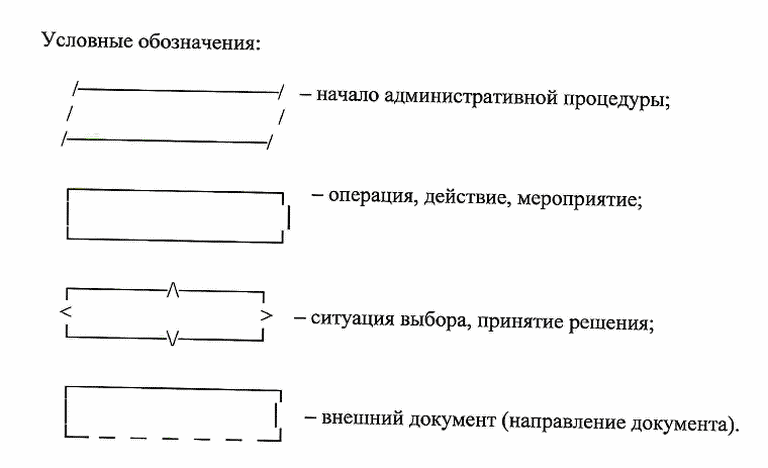 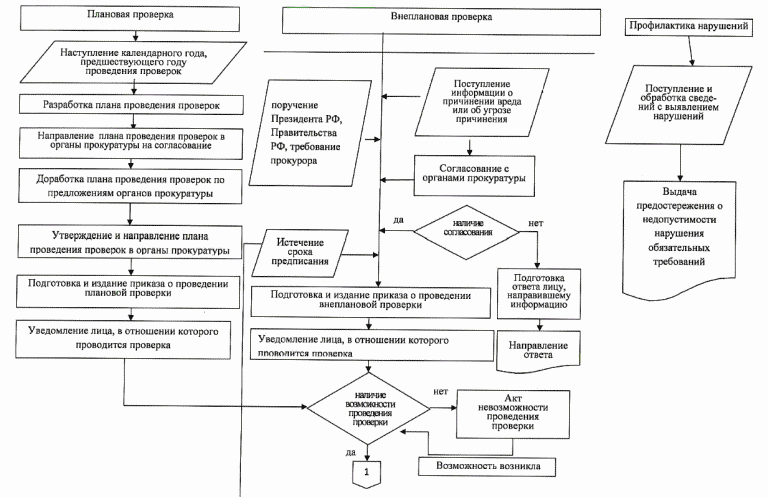 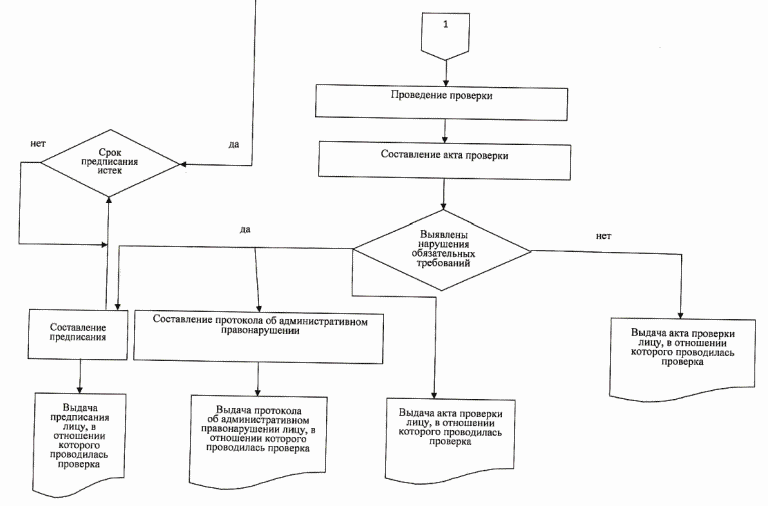 N п/пНаименование документа и (или) информацииФедеральные органы исполнительной власти, органы государственных внебюджетных фондов, в распоряжении которых находятся документ и (или) информация1Сведения из Единого государственного реестра юридических лицФНС России2Сведения из Единого государственного реестра индивидуальных предпринимателейФНС РоссииN п/пНаименование района (группы районов)АдресКодТелефон1Абанский, Канский, Рыбинский, Тасеевский663613, г. Канск, ул. Кайтымская, 1608-391612-42-70(в ред. Приказа министерства сельского хозяйства и торговли Красноярского края от 29.01.2019 N 61-о)(в ред. Приказа министерства сельского хозяйства и торговли Красноярского края от 29.01.2019 N 61-о)(в ред. Приказа министерства сельского хозяйства и торговли Красноярского края от 29.01.2019 N 61-о)(в ред. Приказа министерства сельского хозяйства и торговли Красноярского края от 29.01.2019 N 61-о)(в ред. Приказа министерства сельского хозяйства и торговли Красноярского края от 29.01.2019 N 61-о)2Краснотуранский, Идринский662660, с. Краснотуранск, ул. Карла Маркса, 148-391-3422-6-683Каратузский, Курагинский662910, п. Курагино, ул. Партизанская, 1838-391-3623-4-404Ермаковский, Минусинский, Шушенский662600, г. Минусинск, ул. Мартьянова, 408-391-322-07-215Назаровский, Шарыповский662200, г. Назарово, ул. Карла Маркса, 19/28-391-555-61-326Балахтинский, Новоселовский662430, с. Новоселово, ул. Ленина, 98-391-479-16-617Емельяновский, Манский, Сухобузимский663040, с. Сухобузимское, ул. Комсомольская, 448-391-992-15-888Ужурский662254, г. Ужур, ул. Советская, 238-391-5628-4-43